CO Digital 01 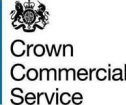 G-Cloud 13 Call-Off Contract This Call-Off Contract for the G-Cloud 13 Framework Agreement (RM1557.13) includes: G-Cloud 13 Call-Off Contract Part A: Order Form 2  Part B: Terms and conditions 15 Schedule 1: Services 40 Schedule 2: Call-Off Contract charges 42 Schedule 3: Collaboration agreement 43 Schedule 4: Alternative clauses 57 Schedule 5: Guarantee 56 Schedule 6: Glossary and interpretations 73 Schedule 7: UK GDPR Information 93 Annex 1: Processing Personal Data 931 CO Digital 01 Part A: Order Form Buyers must use this template order form as the basis for all Call-Off Contracts and must  refrain from accepting a Supplier’s prepopulated version unless it has been carefully checked  against template drafting.This Order Form is issued under the G-Cloud 13 Framework Agreement (RM1557.13). Buyers can use this Order Form to specify their G-Cloud service requirements when placing an Order. The Order Form cannot be used to alter existing terms or add any extra terms that materially change the Services offered by the Supplier and defined in the Application. There are terms in the Call-Off Contract that may be defined in the Order Form. These are identified in the contract with square brackets.3 CO Digital 01 Principal contact details For the Buyer: REDACTED TEXT under FOIA Section 40, Personal Information.For the Supplier: REDACTED TEXT under FOIA Section 40, Personal Information.4 CO Digital 01 Call-Off Contract term Buyer contractual details This Order is for the G-Cloud Services outlined below. It is acknowledged by the  Parties that the volume of the G-Cloud Services used by the Buyer may vary  during this Call-Off Contract.5 CO Digital 01 6CO Digital 01 78CO Digital 01 Supplier’s information9 CO Digital 01 Call-Off Contract charges and payment The Call-Off Contract charges and payment details are in the table below. See Schedule 2 for a full breakdown.10 CO Digital 01 Additional Buyer terms11 CO Digital 01 1. Formation of contract 1.1 By signing and returning this Order Form (Part A), the Supplier agrees to enter into a CallOff Contract with the Buyer. 1.2 The Parties agree that they have read the Order Form (Part A) and the  Call-Off Contract terms and by signing below agree to be bound by this  Call-Off Contract. 1.3 This Call-Off Contract will be formed when the Buyer acknowledges receipt  of the signed copy of the Order Form from the Supplier.12 CO Digital 01 1.4 In cases of any ambiguity or conflict, the terms and conditions of the Call Off Contract (Part B) and Order Form (Part A) will supersede those of the  Supplier Terms and Conditions as per the order of precedence set out in  clause 8.3 of the Framework Agreement. 2. Background to the agreement 2.1 The Supplier is a provider of G-Cloud Services and agreed to provide the  Services under the terms of Framework Agreement number RM1557.13 . 2.2 The Buyer provided an Order Form for Services to the Supplier.13 CO Digital 01 Customer Benefits For each Call-Off Contract please complete a customer benefits record, by  following this link: G-Cloud 13 Customer Benefit Record14 CO Digital 01 Part B: Terms and conditions 1. Call-Off Contract Start date and length 1.1 The Supplier must start providing the Services on the date specified in the  Order Form. 1.2 This Call-Off Contract will expire on the Expiry Date in the Order Form. It  will be for up to 36 months from the Start date unless Ended earlier under  clause 18 or extended by the Buyer under clause 1.3. 1.3 The Buyer can extend this Call-Off Contract, with written notice to the  Supplier, by the period in the Order Form, provided that this is within the  maximum permitted under the Framework Agreement of 1 period of up to  12 months. 1.4 The Parties must comply with the requirements under clauses 21.3 to 21.8  if the Buyer reserves the right in the Order Form to set the Term at more  than 24 months. 2. Incorporation of terms 2.1 The following Framework Agreement clauses (including clauses and  defined terms referenced by them) as modified under clause 2.2 are  incorporated as separate Call-Off Contract obligations and apply between  the Supplier and the Buyer: ● 2.3 (Warranties and representations) ● 4.1 to 4.6 (Liability) ● 4.10 to 4.11 (IR35) ● 10 (Force majeure) ● 5.3 (Continuing rights) ● 5.4 to 5.6 (Change of control) ● 5.7 (Fraud) ● 5.8 (Notice of fraud) ● 7 (Transparency and Audit) ● 8.3 (Order of precedence) ● 11 (Relationship) ● 14 (Entire agreement) ● 15 (Law and jurisdiction) ● 16 (Legislative change) ● 17 (Bribery and corruption)15 CO Digital 01 ● 18 (Freedom of Information Act) ● 19 (Promoting tax compliance) ● 20 (Official Secrets Act) ● 21 (Transfer and subcontracting) ● 23 (Complaints handling and resolution) ● 24 (Conflicts of interest and ethical walls) ● 25 (Publicity and branding) ● 26 (Equality and diversity) ● 28 (Data protection) ● 31 (Severability) ● 32 and 33 (Managing disputes and Mediation) ● 34 (Confidentiality) ● 35 (Waiver and cumulative remedies) ● 36 (Corporate Social Responsibility) ● paragraphs 1 to 10 of the Framework Agreement Schedule 3 2.2 The Framework Agreement provisions in clause 2.1 will be modified as follows: 2.2.1 a reference to the ‘Framework Agreement’ will be a reference to the  ‘Call-Off Contract’ 2.2.2 a reference to ‘CCS’ or to ‘CCS and/or the Buyer’ will be a  reference to ‘the Buyer’ 2.2.3 a reference to the ‘Parties’ and a ‘Party’ will be a reference to the  Buyer and Supplier as Parties under this Call-Off Contract 2.3 The Parties acknowledge that they are required to complete the  applicable Annexes contained in Schedule 7 (Processing Data) of  the Framework Agreement for the purposes of this Call-Off  Contract. The applicable Annexes being reproduced at Schedule 7  of this Call-Off Contract. 2.4 The Framework Agreement incorporated clauses will be referred to  as incorporated Framework clause ‘XX’, where ‘XX’ is the  Framework Agreement clause number. 2.5 When an Order Form is signed, the terms and conditions agreed in  it will be incorporated into this Call-Off Contract.16 CO Digital 01 3. Supply of services 3.1 The Supplier agrees to supply the G-Cloud Services and any Additional  Services under the terms of the Call-Off Contract and the Supplier’s  Application. 3.2 The Supplier undertakes that each G-Cloud Service will meet the Buyer’s  acceptance criteria, as defined in the Order Form. 4. Supplier staff 4.1 The Supplier Staff must:  4.1.1 be appropriately experienced, qualified and trained to supply the Services 4.1.2 apply all due skill, care and diligence in faithfully performing those duties  4.1.3 obey all lawful instructions and reasonable directions of the Buyer and  provide the Services to the reasonable satisfaction of the Buyer 4.1.4 respond to any enquiries about the Services as soon as reasonably possible 4.1.5 complete any necessary Supplier Staff vetting as specified by the Buyer 4.2 The Supplier must retain overall control of the Supplier Staff so that they  are not considered to be employees, workers, agents or contractors of the  Buyer. 4.3 The Supplier may substitute any Supplier Staff as long as they have the  equivalent experience and qualifications to the substituted staff member. 4.4 The Buyer may conduct IR35 Assessments using the ESI tool to assess  whether the Supplier’s engagement under the Call-Off Contract is Inside or  Outside IR35. 4.5 The Buyer may End this Call-Off Contract for Material Breach as per clause  18.5 hereunder if the Supplier is delivering the Services Inside IR35. 4.6 The Buyer may need the Supplier to complete an Indicative Test using the  ESI tool before the Start date or at any time during the provision of Services  to provide a preliminary view of whether the Services are being delivered  Inside or Outside IR35. If the Supplier has completed the Indicative Test, it  must download and provide a copy of the PDF with the 14digit ESI 17 CO Digital 01 reference number from the summary outcome screen and promptly provide  a copy to the Buyer.  4.7 If the Indicative Test indicates the delivery of the Services could potentially  be Inside IR35, the Supplier must provide the Buyer with all relevant  information needed to enable the Buyer to conduct its own IR35  Assessment.  4.8 If it is determined by the Buyer that the Supplier is Outside IR35, the Buyer  will provide the ESI reference number and a copy of the PDF to the  Supplier.  5. Due diligence  5.1 Both Parties agree that when entering into a Call-Off Contract they:  5.1.1 have made their own enquiries and are satisfied by the accuracy of  any information supplied by the other Party  5.1.2 are confident that they can fulfil their obligations according to the Call Off Contract terms  5.1.3 have raised all due diligence questions before signing the Call-Off Contract  5.1.4 have entered into the Call-Off Contract relying on their own due diligence  6. Business continuity and disaster recovery  6.1 The Supplier will have a clear business continuity and disaster recovery plan in their Service Descriptions.  6.2 The Supplier’s business continuity and disaster recovery services are part  of the Services and will be performed by the Supplier when required.  6.3 If requested by the Buyer prior to entering into this Call-Off Contract, the  Supplier must ensure that its business continuity and disaster recovery plan  is consistent with the Buyer’s own plans. 18 CO Digital 01 7. Payment, VAT and Call-Off Contract charges  7.1 The Buyer must pay the Charges following clauses 7.2 to 7.11 for the  Supplier’s delivery of the Services.  7.2 The Buyer will pay the Supplier within the number of days specified in the  Order Form on receipt of a valid invoice.  7.3 The Call-Off Contract Charges include all Charges for payment processing.  All invoices submitted to the Buyer for the Services will be exclusive of any  Management Charge.  7.4 If specified in the Order Form, the Supplier will accept payment for G-Cloud  Services by the Government Procurement Card (GPC). The Supplier will be  liable to pay any merchant fee levied for using the GPC and must not  recover this charge from the Buyer.  7.5 The Supplier must ensure that each invoice contains a detailed breakdown  of the G-Cloud Services supplied. The Buyer may request the Supplier  provides further documentation to substantiate the invoice.  7.6 If the Supplier enters into a Subcontract it must ensure that a provision is  included in each Subcontract which specifies that payment must be made  to the Subcontractor within 30 days of receipt of a valid invoice.  7.7 All Charges payable by the Buyer to the Supplier will include VAT at the  appropriate Rate.  7.8 The Supplier must add VAT to the Charges at the appropriate rate with  visibility of the amount as a separate line item.  7.9 The Supplier will indemnify the Buyer on demand against any liability  arising from the Supplier's failure to account for or to pay any VAT on  payments made to the Supplier under this Call-Off Contract. The Supplier  must pay all sums to the Buyer at least 5 Working Days before the date on  which the tax or other liability is payable by the Buyer.  7.10 The Supplier must not suspend the supply of the G-Cloud Services unless  the Supplier is entitled to End this Call-Off Contract under clause 18.6 for  Buyer’s failure to pay undisputed sums of money. Interest will be payable  by the Buyer on the late payment of any  undisputed sums of money properly invoiced under the Late Payment of  Commercial Debts (Interest) Act 1998.  7.11 If there’s an invoice dispute, the Buyer must pay the undisputed portion of  the amount and return the invoice within 10 Working Days of the invoice  date. The Buyer will provide a covering statement with proposed  amendments and the reason for any non-payment. The Supplier must 19 CO Digital 01 notify the Buyer within 10 Working Days of receipt of the returned invoice if  it accepts the amendments. If it does then the Supplier must provide a  replacement valid invoice with the response.  7.12 Due to the nature of G-Cloud Services it isn’t possible in a static Order  Form to exactly define the consumption of services over the duration of the  Call-Off Contract. The Supplier agrees that the Buyer’s volumes indicated  in the Order Form are indicative only.  8. Recovery of sums due and right of set-off  8.1 If a Supplier owes money to the Buyer, the Buyer may deduct that sum  from the Call-Off Contract Charges.  9. Insurance  9.1 The Supplier will maintain the insurances required by the Buyer including  those in this clause.  9.2 The Supplier will ensure that:  9.2.1 during this Call-Off Contract, Subcontractors hold third party public  and products liability insurance of the same amounts that the  Supplier would be legally liable to pay as damages, including the  claimant's costs and expenses, for accidental death or bodily injury  and loss of or damage to Property, to a minimum of £1,000,000  9.2.2 the third-party public and products liability insurance contains an  ‘indemnity to principals’ clause for the Buyer’s benefit  9.2.3 all agents and professional consultants involved in the Services hold  professional indemnity insurance to a minimum indemnity of  £1,000,000 for each individual claim during the Call-Off Contract,  and for 6 years after the End or Expiry Date  9.2.4 all agents and professional consultants involved in the Services hold  employers liability insurance (except where exempt under Law) to a  minimum indemnity of £5,000,000 for each individual claim during  the Call-Off Contract, and for 6 years after the End or Expiry Date 20 CO Digital 01 9.3 If requested by the Buyer, the Supplier will obtain additional insurance  policies, or extend existing policies bought under the Framework  Agreement.  9.4 If requested by the Buyer, the Supplier will provide the following to show  compliance with this clause:  9.4.1 a broker's verification of insurance  9.4.2 receipts for the insurance premium  9.4.3 evidence of payment of the latest premiums due  9.5 Insurance will not relieve the Supplier of any liabilities under the Framework  Agreement or this Call-Off Contract and the Supplier will:  9.5.1 take all risk control measures using Good Industry Practice, including  the investigation and reports of claims to insurers  9.5.2 promptly notify the insurers in writing of any relevant material fact  under any Insurances  9.5.3 hold all insurance policies and require any broker arranging the  insurance to hold any insurance slips and other evidence of  insurance  9.6 The Supplier will not do or omit to do anything, which would destroy or  impair the legal validity of the insurance.  9.7 The Supplier will notify CCS and the Buyer as soon as possible if any  insurance policies have been, or are due to be, cancelled, suspended,  Ended or not renewed.  9.8 The Supplier will be liable for the payment of any:  9.8.1 premiums, which it will pay promptly  9.8.2 excess or deductibles and will not be entitled to recover this from the Buyer  10. Confidentiality  10.1 The Supplier must during and after the Term keep the Buyer fully  indemnified against all Losses, damages, costs or expenses and other 21 CO Digital 01 liabilities (including legal fees) arising from any breach of the Supplier's  obligations under incorporated Framework Agreement clause  34. The indemnity doesn’t apply to the extent that the Supplier  breach is due to a Buyer’s instruction.  11. Intellectual Property Rights  11.1 Save for the licences expressly granted pursuant to Clauses 11.3 and  11.4, neither Party shall acquire any right, title or interest in or to the Intellectual  Property Rights (“IPR”s) (whether pre-existing or created during the Call-Off  Contract Term) of the other Party or its licensors unless stated otherwise in the  Order Form.  11.2 Neither Party shall have any right to use any of the other Party's names, logos  or trade marks on any of its products or services without the other Party's  prior written consent.  11.3 The Buyer grants to the Supplier a royalty-free, non-exclusive, non transferable licence during the Call-Off Contract Term to use the Buyer’s or  its relevant licensor’s Buyer Data and related IPR solely to the extent  necessary for providing the Services in accordance with this Contract,  including the right to grant sub-licences to Subcontractors provided that:  11.3.1 any relevant Subcontractor has entered into a confidentiality  undertaking with the Supplier on substantially the same terms as set out in  Framework Agreement clause 34 (Confidentiality); and  11.3.2 the Supplier shall not and shall procure that any relevant Sub Contractor shall not, without the Buyer’s written consent, use the licensed  materials for any other purpose or for the benefit of any person other than  the Buyer.  11.4 The Supplier grants to the Buyer the licence taken from its Supplier Terms  which licence shall, as a minimum, grant the Buyer a non-exclusive, non transferable licence during the Call-Off Contract Term to use the Supplier’s or its  relevant licensor’s IPR solely to the extent necessary to access and use the Services in accordance with this Call-Off Contract.  11.5 Subject to the limitation in Clause 24.3, the Buyer shall:  11.5.1 defend the Supplier, its Affiliates and licensors from and against any  third-party claim:  (a) alleging that any use of the Services by or on behalf of the Buyer and/or  Buyer Users is in breach of applicable Law; 22 CO Digital 01 (b) alleging that the Buyer Data violates, infringes or misappropriates any  rights of a third party;  (c) arising from the Supplier’s use of the Buyer Data in accordance with this  Call-Off Contract; and  11.5.2 in addition to defending in accordance with Clause 11.5.1, the  Buyer will pay the amount of Losses awarded in final judgment  against the Supplier or the amount of any settlement agreed by  the Buyer, provided that the Buyer’s obligations under this Clause  11.5 shall not apply where and to the extent such Losses or third party claim is caused by the Supplier’s breach of this Contract.  11.6 The Supplier will, on written demand, fully indemnify the Buyer for all  Losses which it may incur at any time from any claim of infringement or  alleged infringement of a third party’s IPRs because of the:  11.6.1 rights granted to the Buyer under this Call-Off Contract  11.6.2 Supplier’s performance of the Services  11.6.3 use by the Buyer of the Services  11.7 If an IPR Claim is made, or is likely to be made, the Supplier will  immediately notify the Buyer in writing and must at its own expense after  written approval from the Buyer, either:  11.7.1 modify the relevant part of the Services without reducing its  functionality or performance  11.7.2 substitute Services of equivalent functionality and performance, to  avoid the infringement or the alleged infringement, as long as there  is no additional cost or burden to the Buyer  11.7.3 buy a licence to use and supply the Services which are the subject  of the alleged infringement, on terms acceptable to the Buyer  11.8 Clause 11.6 will not apply if the IPR Claim is from:  11.8.1 the use of data supplied by the Buyer which the Supplier isn’t  required to verify under this Call-Off Contract  11.8.2 other material provided by the Buyer necessary for the Services 23 CO Digital 01 11.9 If the Supplier does not comply with this clause 11, the Buyer may End this  Call-Off Contract for Material Breach. The Supplier will, on demand, refund  the Buyer all the money paid for the affected Services.  12. Protection of information  12.1 The Supplier must:  12.1.1 comply with the Buyer’s written instructions and this Call-Off  Contract when Processing Buyer Personal Data  12.1.2 only Process the Buyer Personal Data as necessary for the  provision of the G-Cloud Services or as required by Law or any Regulatory  Body  12.1.3 take reasonable steps to ensure that any Supplier Staff who have  access to Buyer Personal Data act in compliance with Supplier's  security processes  12.2 The Supplier must fully assist with any complaint or request for Buyer  Personal Data including by:  12.2.1 providing the Buyer with full details of the complaint or request  12.2.2 complying with a data access request within the timescales in the  Data Protection Legislation and following the Buyer’s instructions  12.2.3 providing the Buyer with any Buyer Personal Data it holds about a  Data Subject  (within the timescales required by the Buyer)  12.2.4 providing the Buyer with any information requested by the Data  Subject  12.3 The Supplier must get prior written consent from the Buyer to transfer  Buyer Personal Data to any other person (including any Subcontractors) for  the provision of the G-Cloud Services.  13. Buyer data  13.1 The Supplier must not remove any proprietary notices in the Buyer Data. 24 CO Digital 01 13.2 The Supplier will not store or use Buyer Data except if necessary to  fulfil its obligations.  13.3 If Buyer Data is processed by the Supplier, the Supplier will supply the data  to the Buyer as requested.  13.4 The Supplier must ensure that any Supplier system that holds any Buyer  Data is a secure system that complies with the Supplier’s and Buyer’s  security policies and all Buyer requirements in the Order Form.  13.5 The Supplier will preserve the integrity of Buyer Data processed by the  Supplier and prevent its corruption and loss.  13.6 The Supplier will ensure that any Supplier system which holds any  protectively marked Buyer Data or other government data will comply with:   13.6.1 the principles in the Security Policy Framework:  https://www.gov.uk/government/publications/security-policy framework and the Government Security Classification policy: https:/www.gov.uk/government/publications/government securityclassifications 13.6.2 guidance issued by the Centre for Protection of National  Infrastructure on Risk Management:  https://www.cpni.gov.uk/content/adopt-risk managementapproach and Protection of Sensitive  Information and Assets: https://www.cpni.gov.uk/protection sensitive-information-and-assets 13.6.3 the National Cyber Security Centre’s (NCSC) information risk  management guidance: https://www.ncsc.gov.uk/collection/risk management-collection 13.6.4 government best practice in the design and implementation of  system components, including network principles, security design  principles for digital services and the secure email blueprint: https://www.gov.uk/government/publications/technologycode-of practice/technology -code-of-practice 13.6.5 the security requirements of cloud services using the NCSC Cloud  Security Principles and accompanying guidance:  https://www.ncsc.gov.uk/guidance/implementing-cloud-security principles 13.6.6 Buyer requirements in respect of AI ethical standards.25 CO Digital 01 13.7 The Buyer will specify any security requirements for this project in the  Order Form.  13.8 If the Supplier suspects that the Buyer Data has or may become corrupted,  lost, breached or significantly degraded in any way for any reason, then the  Supplier will notify the Buyer immediately and will (at its own cost if  corruption, loss, breach or degradation of the Buyer Data was caused by  the action or omission of the Supplier) comply with any remedial action  reasonably proposed by the Buyer.  13.9 The Supplier agrees to use the appropriate organisational, operational and  technological processes to keep the Buyer Data safe from unauthorised  use or access, loss, destruction, theft or disclosure.  13.10 The provisions of this clause 13 will apply during the term of this Call-Off  Contract and for as long as the Supplier holds the Buyer’s Data.  14. Standards and quality  14.1 The Supplier will comply with any standards in this Call-Off Contract, the  Order Form and the Framework Agreement.  14.2 The Supplier will deliver the Services in a way that enables the Buyer to  comply with its obligations under the Technology Code of Practice, which is  at:  https://www.gov.uk/government/publications/technology-code-of practice/technology-code of-practice 14.3 If requested by the Buyer, the Supplier must, at its own cost, ensure that  the G-Cloud Services comply with the requirements in the PSN Code of  Practice.  14.4 If any PSN Services are Subcontracted by the Supplier, the Supplier must  ensure that the services have the relevant PSN compliance certification.  14.5 The Supplier must immediately disconnect its G-Cloud Services from the  PSN if the PSN  Authority considers there is a risk to the PSN’s security and the Supplier  agrees that the Buyer and the PSN Authority will not be liable for any  actions, damages, costs, and any other Supplier liabilities which may arise.26 CO Digital 01 15. Open source  15.1 All software created for the Buyer must be suitable for publication as open  source, unless otherwise agreed by the Buyer.  15.2 If software needs to be converted before publication as open source, the  Supplier must also provide the converted format unless otherwise agreed  by the Buyer.  16. Security  16.1 If requested to do so by the Buyer, before entering into this Call-Off  Contract the Supplier will, within 15 Working Days of the date of this Call Off Contract, develop (and obtain the  Buyer’s written approval of) a Security Management Plan and an  Information Security  Management System. After Buyer approval the Security Management Plan  and Information Security Management System will apply during the Term of  this Call-Off Contract. Both plans will comply with the Buyer’s security  policy and protect all aspects and processes associated with the delivery of  the Services.  16.2 The Supplier will use all reasonable endeavours, software and the most up to-date antivirus definitions available from an industry-accepted antivirus  software seller to minimise the impact of Malicious Software.  16.3 If Malicious Software causes loss of operational efficiency or loss or  corruption of Service Data, the Supplier will help the Buyer to mitigate any  losses and restore the Services to operating efficiency as soon as possible.  16.4 Responsibility for costs will be at the:  16.4.1 Supplier’s expense if the Malicious Software originates from the  Supplier software or the Service Data while the Service Data was  under the control of the Supplier, unless the Supplier can  demonstrate that it was already present, not quarantined or  identified by the Buyer when provided  16.4.2 Buyer’s expense if the Malicious Software originates from the Buyer  software or the Service Data, while the Service Data was under the  Buyer’s control  16.5 The Supplier will immediately notify the Buyer of any breach of security of  Buyer’s Confidential Information. Where the breach occurred because of a 27 CO Digital 01 Supplier Default, the Supplier will recover the Buyer’s Confidential  Information however it may be recorded.  16.6 Any system development by the Supplier should also comply with the  government’s ‘10 Steps to Cyber Security’ guidance:  https://www.ncsc.gov.uk/guidance/10-steps-cyber-security 16.7 If a Buyer has requested in the Order Form that the Supplier has a Cyber  Essentials certificate, the Supplier must provide the Buyer with a valid  Cyber Essentials certificate (or equivalent) required for the Services before  the Start date.  17. Guarantee  17.1 If this Call-Off Contract is conditional on receipt of a Guarantee that is  acceptable to the Buyer, the Supplier must give the Buyer on or before the  Start date:  17.1.1 an executed Guarantee in the form at Schedule 5  17.1.2 a certified copy of the passed resolution or board minutes of the  guarantor approving the execution of the Guarantee  18. Ending the Call-Off Contract  18.1 The Buyer can End this Call-Off Contract at any time by giving 30 days’ written  notice to the Supplier, unless a shorter period is specified in the Order Form. The  Supplier’s obligation to provide the Services will end on the date in the notice.  18.2 The Parties agree that the:  18.2.1 Buyer’s right to End the Call-Off Contract under clause 18.1 is  reasonable considering the type of cloud Service being provided  18.2.2 Call-Off Contract Charges paid during the notice period are  reasonable compensation and cover all the Supplier’s avoidable  costs or Losses  18.3 Subject to clause 24 (Liability), if the Buyer Ends this Call-Off Contract  under clause 18.1, it will indemnify the Supplier against any commitments,  liabilities or expenditure which result in any unavoidable Loss by the  Supplier, provided that the Supplier takes all reasonable steps to mitigate  the Loss. If the Supplier has insurance, the Supplier will reduce its  unavoidable costs by any insurance sums available. The Supplier will 28 CO Digital 01 submit a fully itemised and costed list of the unavoidable Loss with  supporting evidence. 18.4 The Buyer will have the right to End this Call-Off Contract at any time with  immediate effect by written notice to the Supplier if either the Supplier  commits:  18.4.1 a Supplier Default and if the Supplier Default cannot, in the  reasonable opinion of the Buyer, be remedied  18.4.2 any fraud  18.5 A Party can End this Call-Off Contract at any time with immediate effect by  written notice if:  18.5.1 the other Party commits a Material Breach of any term of this Call Off Contract (other than failure to pay any amounts due) and, if that  breach is remediable, fails to remedy it within 15 Working Days of  being notified in writing to do so  18.5.2 an Insolvency Event of the other Party happens  18.5.3 the other Party ceases or threatens to cease to carry on the whole  or any material part of its business  18.6 If the Buyer fails to pay the Supplier undisputed sums of money when due,  the Supplier must notify the Buyer and allow the Buyer 5 Working Days to  pay. If the Buyer doesn’t pay within 5 Working Days, the Supplier may End  this Call-Off Contract by giving the length of notice in the Order Form.  18.7 A Party who isn’t relying on a Force Majeure event will have the right to  End this Call-Off Contract if clause 23.1 applies.  19. Consequences of suspension, ending and expiry  19.1 If a Buyer has the right to End a Call-Off Contract, it may elect to suspend  this Call-Off Contract or any part of it.  19.2 Even if a notice has been served to End this Call-Off Contract or any part of  it, the Supplier must continue to provide the ordered G-Cloud Services until  the dates set out in the notice. 29 CO Digital 01 19.3 The rights and obligations of the Parties will cease on the Expiry Date or  End Date whichever applies) of this Call-Off Contract, except those  continuing provisions described in clause 19.4.  19.4 Ending or expiry of this Call-Off Contract will not affect:  19.4.1 any rights, remedies or obligations accrued before its Ending or  expiration  19.4.2 the right of either Party to recover any amount outstanding at the  time of Ending or expiry  19.4.3 the continuing rights, remedies or obligations of the Buyer or the  Supplier under clauses  ● 7 (Payment, VAT and Call-Off Contract charges)  ● 8 (Recovery of sums due and right of set-off)  ● 9 (Insurance)  ● 10 (Confidentiality)  ● 11 (Intellectual property rights)  ● 12 (Protection of information)  ● 13 (Buyer data)  ● 19 (Consequences of suspension, ending and expiry)  ● 24 (Liability); and incorporated Framework Agreement clauses: 4.1  to 4.6, (Liability),  24 (Conflicts of interest and ethical walls), 35 (Waiver and  cumulative remedies)  19.4.4 any other provision of the Framework Agreement or this Call-Off  Contract which expressly or by implication is in force even if it Ends  or expires.  19.5 At the end of the Call-Off Contract Term, the Supplier must promptly:  19.5.1 return all Buyer Data including all copies of Buyer software, code  and any other software licensed by the Buyer to the Supplier under  it  19.5.2 return any materials created by the Supplier under this Call-Off  Contract if the IPRs are owned by the Buyer  19.5.3 stop using the Buyer Data and, at the direction of the Buyer, provide  the Buyer with a complete and uncorrupted version in electronic  form in the formats and on media agreed with the Buyer 30 CO Digital 01 19.5.4 destroy all copies of the Buyer Data when they receive the Buyer’s written instructions to do so or 12 calendar months after the End or  Expiry Date, and provide written confirmation to the Buyer that the  data has been securely destroyed, except if the retention of Buyer  Data is required by Law  19.5.5 work with the Buyer on any ongoing work  19.5.6 return any sums prepaid for Services which have not been delivered  to the Buyer, within 10 Working Days of the End or Expiry Date  19.6 Each Party will return all of the other Party’s Confidential  Information and confirm this has been done, unless there is a legal  requirement to keep it or this Call-Off Contract states otherwise.  19.7 All licences, leases and authorisations granted by the Buyer to the  Supplier will cease at the end of the Call-Off Contract Term without  the need for the Buyer to serve notice except if this Call-Off  Contract states otherwise.  20. Notices  20.1 Any notices sent must be in writing. For the purpose of this clause, an email  is accepted as being 'in writing'.  ● Manner of delivery: email  ● Deemed time of delivery: 9am on the first Working Day after sending  ● Proof of service: Sent in an emailed letter in PDF format to the correct  email address without any error message  20.2 This clause does not apply to any legal action or other method of dispute  resolution which should be sent to the addresses in the Order Form (other  than a dispute notice under this Call-Off Contract).  21. Exit plan  21.1 The Supplier must provide an exit plan in its Application which ensures  continuity of service and the Supplier will follow it. 31 CO Digital 01 21.2 When requested, the Supplier will help the Buyer to migrate the Services to  a replacement supplier in line with the exit plan. This will be at the  Supplier’s own expense if the Call-Off Contract Ended before the Expiry  Date due to Supplier cause.  21.3 If the Buyer has reserved the right in the Order Form to extend the Call-Off  Contract Term beyond 36 months the Supplier must provide the Buyer with  an additional exit plan for approval by the Buyer at least 8 weeks before the  30 month anniversary of the Start date.  21.4 The Supplier must ensure that the additional exit plan clearly sets out the  Supplier’s methodology for achieving an orderly transition of the Services  from the Supplier to the Buyer or its replacement Supplier at the expiry of  the proposed extension period or if the contract Ends during that period.  21.5 Before submitting the additional exit plan to the Buyer for approval, the  Supplier will work with the Buyer to ensure that the additional exit plan is  aligned with the Buyer’s own exit plan and strategy.  21.6 The Supplier acknowledges that the Buyer’s right to take the Term beyond  36 months is subject to the Buyer’s own governance process. Where the  Buyer is a central government department, this includes the need to obtain  approval from GDS under the Spend Controls process. The approval to  extend will only be given if the Buyer can clearly demonstrate that the  Supplier’s additional exit plan ensures that:  21.6.1 the Buyer will be able to transfer the Services to a replacement  supplier before the expiry or Ending of the period on terms that are  commercially reasonable and acceptable to the Buyer  21.6.2 there will be no adverse impact on service continuity  21.6.3 there is no vendor lock-in to the Supplier’s Service at exit  21.6.4 it enables the Buyer to meet its obligations under the Technology  Code Of Practice  21.7 If approval is obtained by the Buyer to extend the Term, then the Supplier  will comply with its obligations in the additional exit plan.  21.8 The additional exit plan must set out full details of timescales, activities and  roles and responsibilities of the Parties for: 32 CO Digital 01 21.8.1 the transfer to the Buyer of any technical information, instructions,  manuals and code reasonably required by the Buyer to enable a  smooth migration from the Supplier  21.8.2 the strategy for exportation and migration of Buyer Data from the  Supplier system to the Buyer or a replacement supplier, including  conversion to open standards or other standards required by the  Buyer  21.8.3 the transfer of Project Specific IPR items and other Buyer  customisations, configurations and databases to the Buyer or a  replacement supplier  21.8.4 the testing and assurance strategy for exported Buyer Data  21.8.5 if relevant, TUPE-related activity to comply with the TUPE  regulations  21.8.6 any other activities and information which is reasonably required to  ensure continuity of Service during the exit period and an orderly  transition  22. Handover to replacement supplier  22.1 At least 10 Working Days before the Expiry Date or End Date, the Supplier  must provide any:  22.1.1 data (including Buyer Data), Buyer Personal Data and Buyer  Confidential Information in the Supplier’s possession, power or  control  22.1.2 other information reasonably requested by the Buyer  22.2 On reasonable notice at any point during the Term, the Supplier will provide  any information and data about the G-Cloud Services reasonably requested  by the Buyer (including information on volumes, usage, technical aspects,  service performance and staffing). This will help the Buyer understand how  the Services have been provided and to run a fair competition for a new  supplier.  22.3 This information must be accurate and complete in all material respects  and the level of detail must be sufficient to reasonably enable a third party  to prepare an informed offer for replacement services and not be unfairly  disadvantaged compared to the Supplier in the buying process. 33 CO Digital 01 23. Force majeure  23.1 If a Force Majeure event prevents a Party from performing its obligations  under this Call-Off Contract for more than 30 consecutive days, the other  Party may End this Call-Off Contract with immediate effect by written  notice.  24. Liability  24.1 Subject to incorporated Framework Agreement clauses 4.1 to 4.6, each  Party's Yearly total liability for Defaults under or in connection with this Call Off Contract shall not exceed the greater of five hundred thousand pounds  (£500,000) or one hundred and twenty-five per cent (125%) of the Charges  paid and/or committed to be paid in that Year (or such greater sum (if any)  as may be specified in the Order Form).  24.2 Notwithstanding Clause 24.1 but subject to Framework  Agreement clauses 4.1 to 4.6, the  Supplier's liability:  24.2.1 pursuant to the indemnities in Clauses 7, 10, 11 and 29 shall be  unlimited; and 24.2.2 in respect of Losses arising from breach of the Data Protection  Legislation shall be as set out in Framework Agreement clause 28.  24.3 Notwithstanding Clause 24.1 but subject to Framework Agreement  clauses 4.1 to 4.6, the  Buyer’s liability pursuant to Clause 11.5.2 shall in no event exceed in aggregate  five million pounds (£5,000,000).  24.4 When calculating the Supplier’s liability under Clause 24.1 any items  specified in Clause  24.2 will not be taken into consideration. 34 CO Digital 01 25. Premises  25.1 If either Party uses the other Party’s premises, that Party is liable for all loss  or damage it causes to the premises. It is responsible for repairing any  damage to the premises or any objects on the premises, other than fair  wear and tear.  25.2 The Supplier will use the Buyer’s premises solely for the performance of its  obligations under this Call-Off Contract.  25.3 The Supplier will vacate the Buyer’s premises when the Call-Off Contract  Ends or expires.  25.4 This clause does not create a tenancy or exclusive right of occupation.  25.5 While on the Buyer’s premises, the Supplier will:  25.5.1 comply with any security requirements at the premises and not do  anything to weaken the security of the premises  25.5.2 comply with Buyer requirements for the conduct of personnel  25.5.3 comply with any health and safety measures implemented by the  Buyer  25.5.4 immediately notify the Buyer of any incident on the premises that  causes any damage to Property which could cause personal injury  25.6 The Supplier will ensure that its health and safety policy statement (as  required by the Health and Safety at Work etc Act 1974) is made available  to the Buyer on request.  26. Equipment  26.1 The Supplier is responsible for providing any Equipment which the Supplier  requires to provide the Services.  26.2 Any Equipment brought onto the premises will be at the Supplier's own risk  and the Buyer will have no liability for any loss of, or damage to, any  Equipment. 35 CO Digital 01 26.3 When the Call-Off Contract Ends or expires, the Supplier will remove the  Equipment and any other materials leaving the premises in a safe and  clean condition.  27. The Contracts (Rights of Third Parties) Act 1999  27.1 Except as specified in clause 29.8, a person who isn’t Party to this Call-Off  Contract has no right under the Contracts (Rights of Third Parties) Act 1999  to enforce any of its terms. This does not affect any right or remedy of any  person which exists or is available otherwise.  28. Environmental requirements  28.1 The Buyer will provide a copy of its environmental policy to the Supplier on  request, which the Supplier will comply with.  28.2 The Supplier must provide reasonable support to enable Buyers to work in  an environmentally friendly way, for example by helping them recycle or  lower their carbon footprint.  29. The Employment Regulations (TUPE)  29.1 The Supplier agrees that if the Employment Regulations apply to this Call Off Contract on the Start date then it must comply with its obligations under  the Employment Regulations and (if applicable) New Fair Deal (including  entering into an Admission Agreement) and will indemnify the Buyer or any  Former Supplier for any loss arising from any failure to comply.  29.2 Twelve months before this Call-Off Contract expires, or after the Buyer  has given notice to  End it, and within 28 days of the Buyer’s request, the Supplier will fully and  accurately disclose to the Buyer all staff information including, but not  limited to, the total number of staff assigned for the purposes of TUPE to  the Services. For each person identified the Supplier must provide details  of:  29.2.1 the activities they perform  29.2.2 age  29.2.3 start date  29.2.4 place of work  29.2.5 notice period  29.2.6 redundancy payment entitlement 36 CO Digital 01 29.2.7 salary, benefits and pension entitlements  29.2.8 employment status  29.2.9 identity of employer  29.2.10 working arrangements  29.2.11 outstanding liabilities  29.2.12 sickness absence  29.2.13 copies of all relevant employment contracts and related documents  29.2.14 all information required under regulation 11 of TUPE or as  reasonably requested by the Buyer  The Supplier warrants the accuracy of the information  provided under this TUPE clause and will notify the Buyer of  any changes to the amended information as soon as  reasonably possible. The Supplier will permit the Buyer to  use and disclose the information to any prospective  Replacement Supplier.  29.3 In the 12 months before the expiry of this Call-Off Contract, the Supplier will  not change the identity and number of staff assigned to the Services (unless  reasonably requested by the Buyer) or their terms and conditions, other than  in the ordinary course of business. 29.4 The Supplier will co-operate with the re-tendering of this Call-Off Contract by  allowing the Replacement Supplier to communicate with and meet the  affected employees or their representatives.  29.5 The Supplier will indemnify the Buyer or any Replacement Supplier for all  Loss arising from both:  29.5.1 its failure to comply with the provisions of this clause  29.5.2 any claim by any employee or person claiming to be an employee (or  their employee representative) of the Supplier which arises or is  alleged to arise from any act or omission by the Supplier on or before  the date of the Relevant Transfer  29.6 The provisions of this clause apply during the Term of this Call-Off Contract  and indefinitely after it Ends or expires.  29.7 For these TUPE clauses, the relevant third party will be able to enforce its  rights under this clause but their consent will not be required to vary these  clauses as the Buyer and Supplier may agree. 37 CO Digital 01 30. Additional G-Cloud services  30.1 The Buyer may require the Supplier to provide Additional Services. The  Buyer doesn’t have to buy any Additional Services from the Supplier and  can buy services that are the same as or similar to the Additional Services  from any third party.  30.2 If reasonably requested to do so by the Buyer in the Order Form, the  Supplier must provide and monitor performance of the Additional Services  using an Implementation Plan.  31. Collaboration  31.1 If the Buyer has specified in the Order Form that it requires the Supplier to  enter into a Collaboration Agreement, the Supplier must give the Buyer an  executed Collaboration Agreement before the Start date.  31.2 In addition to any obligations under the Collaboration Agreement, the  Supplier must:  31.2.1 work proactively and in good faith with each of the Buyer’s  contractors  31.2.2 co-operate and share information with the Buyer’s contractors to  enable the efficient operation of the Buyer’s ICT services and G Cloud Services  32. Variation process  32.1 The Buyer can request in writing a change to this Call-Off Contract if it isn’t  a material change to the Framework Agreement/or this Call-Off Contract.  Once implemented, it is called a Variation.  32.2 The Supplier must notify the Buyer immediately in writing of any proposed  changes to their G-Cloud Services or their delivery by submitting a  Variation request. This includes any changes in the Supplier’s supply chain.  32.3 If Either Party can’t agree to or provide the Variation, the Buyer may agree  to continue performing its obligations under this Call-Off Contract without  the Variation, or End this CallOff Contract by giving 30 days notice to the  Supplier. 38 CO Digital 01 33. Data Protection Legislation (GDPR)  33.1 Pursuant to clause 2.1 and for the avoidance of doubt, clause 28 of the  Framework Agreement is incorporated into this Call-Off Contract. For  reference, the appropriate UK GDPR templates which are required to be  completed in accordance with clause 28 are  reproduced in this Call-Off Contract document at Schedule 7. 39 CO Digital 01 Schedule 1: Services  To be added in agreement between the Buyer and Supplier, and will be G-Cloud  Services the Supplier is capable of providing through the Platform. SCOPE OF REQUIREMENT  • Provision of an Enterprise Architecture software tool: • Software-as-a-service; • onboarding; • ongoing software support. THE REQUIREMENT The tool shall provide:  Application Portfolio Management (APM) capability • an overview of all the applications and their costs • understanding of application ownership • provide insight into where to increase investment and which applications can  be phased out • measure which capabilities are candidates for optimisation • Allow the stakeholders to input and update their own datasets. Integration and version control • Support for Adapters, integrations, data flow and workflow automations.  • Interface to import existing data • saving a history of changes • retrieve previous revisions Capability management40 CO Digital 01 • ability to model how people, process and applications are connected • allow generation of reports and heatmaps to identify critical areas of risk and  investment Reporting and Customisation • Allow context-driven dashboards with out-of-the-box, ready to use reporting  covering business and IT stakeholders • Ability to create/ edit/share real-time governance, project capability and  performance dashboards • Customise reporting structure to visually capture complex reports and  generate insights • support for different chart types - Gantt, bubble, bar, diagrams, heatmap.  Model management and Governance • allow custom and user-defined fields to assign various values to capture fit  for functionality, component level, hierarchy and maturity. • Allow customise, add and organise the existing model to show business  capabilities, applications, units and target audience • allow monitoring of projects throughout the lifecycle and connected business  function for any business change impact. • The tool shall have role-based access control so that we can assign proper  permission rights to the users • The tool shall have minimum dependency on the office productivity suite (i.e.  Google Workspace or O365) for the major functionality • A SaaS-based solution is preferred. • The tool shall have an easy to use user interface (UI) • We require all the data, including backups, to reside in the UK or a trusted  European nation only. The supplier shall specify, and agree with the buyer  where the data is stored.41 CO Digital 01 Schedule 2: Call-Off Contract charges For each individual Service, the applicable Call-Off Contract Charges (in accordance with the Supplier’s Platform pricing document) can’t be amended during the term of the Call-Off  Contract. The detailed Charges breakdown for the provision of Services during the Term will  include: Payment Table below. Each Years charges shall be paid upfront in full within 30 days of receipt or a legitimate  invoice. E.g. Year 1 charges shall be paid in Feb/ Mar 2023, Year 2 in Feb/ Mar 2024. REDACTED TEXT under FOIA Section 40, Personal Information.42 CO Digital 01 Schedule 3: Collaboration agreement  This agreement is made on  [enter date] between:  1) [Buyer name] of [Buyer address] (the Buyer)  2) Ardoq UK Limited a company incorporated in the United Kingdom under  11603804 whose registered office is at 13 Dirty Lane, London SE1 9PA 3) [Company name] a company incorporated in [company address] under  [registration number], whose registered office is at [registered address]  4) [Company name] a company incorporated in [company address] under  [registration number], whose registered office is at [registered address]  5) [Company name] a company incorporated in [company address] under  [registration number], whose registered office is at [registered address]  6) [Company name] a company incorporated in [company address] under  [registration number], whose registered office is at [registered address]  together (the Collaboration Suppliers and each of them a Collaboration  Supplier).  Whereas the:  ● Buyer and the Collaboration Suppliers have entered into the Call-Off  Contracts (defined below) for the provision of various IT and  telecommunications (ICT) services  ● Collaboration Suppliers now wish to provide for the ongoing cooperation of  the Collaboration Suppliers in the provision of services under their  respective Call-Off Contract to the Buyer  In consideration of the mutual covenants contained in the Call-Off Contracts and  this Agreement and intending to be legally bound, the parties agree as follows:  1. Definitions and interpretation  1.1 As used in this Agreement, the capitalised expressions will have the  following meanings unless the context requires otherwise:  1.1.1 “Agreement” means this collaboration agreement, containing the  Clauses and Schedules 43 CO Digital 01 1.1.2 “Call-Off Contract” means each contract that is let by the Buyer to one  of the Collaboration Suppliers   1.1.3 “Contractor’s Confidential Information” has the meaning set out in the  Call-Off Contracts  1.1.4 “Confidential Information” means the Buyer Confidential Information  or any Collaboration Supplier's Confidential Information  1.1.5 “Collaboration Activities” means the activities set out in this Agreement  1.1.6 “Buyer Confidential Information” has the meaning set out in the Call Off Contract  1.1.7 “Default” means any breach of the obligations of any Collaboration Supplier or any Default, act, omission, negligence or statement of  any Collaboration Supplier, its employees, servants, agents or  subcontractors in connection with or in relation to the subject matter of  this Agreement and in respect of which such Collaboration Supplier is  liable (by way of indemnity or otherwise) to the other parties 1.1.8  “Detailed Collaboration Plan” has the meaning given in clause 3.2  1.1.9 “Dispute Resolution Process” means the process described in clause 9  1.1.10 “Effective Date” means [insert date]  1.1.11 “Force Majeure Event” has the meaning given in clause  1.1.12 “Mediator” has the meaning given to it in clause 9.3.1  1.1.13 “Outline Collaboration Plan” has the meaning given to it  in clause 3.1  1.1.14 “Term” has the meaning given to it in clause 2.1  1.1.15 "Working Day" means any day other than a Saturday, Sunday or  public holiday in England and Wales  1.2 General  1.2.1 As used in this Agreement the: 44 CO Digital 01 1.2.1.1 masculine includes the feminine and the neuter  1.2.1.2 singular includes the plural and the other way  round  1.2.1.3 A reference to any statute, enactment, order, regulation or  other similar instrument will be viewed as a reference to the  statute, enactment, order, regulation or instrument as  amended by any subsequent statute, enactment, order,  regulation or instrument or as contained in any subsequent  reenactment.  1.2.2 Headings are included in this Agreement for ease of reference only  and will not affect the interpretation or construction of this  Agreement.  1.2.3 References to Clauses and Schedules are, unless otherwise  provided, references to clauses of and schedules to this Agreement.  1.2.4 Except as otherwise expressly provided in this Agreement, all  remedies available to any party under this Agreement are  cumulative and may be exercised concurrently or separately and  the exercise of any one remedy will not exclude the exercise of any  other remedy.  1.2.5 The party receiving the benefit of an indemnity under this Agreement  will use its reasonable endeavours to mitigate its loss covered by  the indemnity.  2. Term of the agreement  2.1 This Agreement will come into force on the Effective Date and, unless  earlier terminated in accordance with clause 10, will expire 6 months after  the expiry or termination (however arising) of the exit period of the last Call Off Contract (the “Term”).  2.2 A Collaboration Supplier’s duty to perform the Collaboration Activities will  continue until the end of the exit period of its last relevant Call-Off Contract.  3. Provision of the collaboration plan  3.1 The Collaboration Suppliers will, within 2 weeks (or any longer period as  notified by the Buyer in writing) of the Effective Date, provide to the Buyer 45 CO Digital 01 detailed proposals for the Collaboration Activities they require from each  other (the “Outline Collaboration Plan”).  3.2 Within 10 Working Days (or any other period as agreed in writing by the  Buyer and the Collaboration Suppliers) of [receipt of the proposals] or [the  Effective Date], the Buyer will prepare a plan for the Collaboration Activities  (the “Detailed Collaboration Plan”). The Detailed Collaboration Plan will  include full details of the activities and interfaces that involve all of the  Collaboration Suppliers to ensure the receipt of the services under each  Collaboration Supplier’s respective [contract] [Call-Off Contract], by the  Buyer. The Detailed Collaboration Plan will be based on the Outline  Collaboration Plan and will be submitted to the Collaboration Suppliers for  approval.  3.3 The Collaboration Suppliers will provide the help the Buyer needs to  prepare the Detailed Collaboration Plan.  3.4 The Collaboration Suppliers will, within 10 Working Days of receipt of the  Detailed Collaboration Plan, either:  3.4.1 approve the Detailed Collaboration Plan  3.4.2 reject the Detailed Collaboration Plan, giving reasons for the rejection  3.5 The Collaboration Suppliers may reject the Detailed Collaboration Plan  under clause 3.4.2 only if it is not consistent with their Outline Collaboration  Plan in that it imposes additional, more onerous, obligations on them.  3.6 If the parties fail to agree the Detailed Collaboration Plan under clause 3.4,  the dispute will be resolved using the Dispute Resolution Process.  4. Collaboration activities  4.1 The Collaboration Suppliers will perform the Collaboration Activities and all  other obligations of this Agreement in accordance with the Detailed  Collaboration Plan.  4.2 The Collaboration Suppliers will provide all additional cooperation and  assistance as is reasonably required by the Buyer to ensure the continuous  delivery of the services under the Call-Off Contract.  4.3 The Collaboration Suppliers will ensure that their respective subcontractors  provide all cooperation and assistance as set out in the Detailed  Collaboration Plan. 46 CO Digital 01 5. Invoicing  5.1 If any sums are due under this Agreement, the Collaboration Supplier  responsible for paying the sum will pay within 30 Working Days of receipt of  a valid invoice.  5.2 Interest will be payable on any late payments under this Agreement under  the Late Payment of Commercial Debts (Interest) Act 1998, as amended.  6. Confidentiality  6.1 Without prejudice to the application of the Official Secrets Acts 1911 to  1989 to any Confidential Information, the Collaboration Suppliers  acknowledge that any Confidential Information obtained from or relating to  the Crown, its servants or agents is the property of the Crown.  6.2 Each Collaboration Supplier warrants that:  6.2.1 any person employed or engaged by it (in connection with this  Agreement in the course of such employment or engagement) will  only use Confidential Information for the purposes of this  Agreement  6.2.2 any person employed or engaged by it (in connection with this  Agreement) will not disclose any Confidential Information to any  third party without the prior written consent of the other party  6.2.3 it will take all necessary precautions to ensure that all Confidential  Information is treated as confidential and not disclosed (except as  agreed) or used other than for the purposes of this Agreement by its  employees, servants, agents or subcontractors  6.2.4 neither it nor any person engaged by it, whether as a servant or a  consultant or otherwise, will use the Confidential Information for the  solicitation of business from the other or from the other party's servants or  consultants or otherwise  6.3 The provisions of clauses 6.1 and 6.2 will not apply to any information which is:  6.3.1 or becomes public knowledge other than by breach of this clause 6  6.3.2 in the possession of the receiving party without restriction in relation  to disclosure before the date of receipt from the disclosing party 47 CO Digital 01 6.3.3 received from a third party who lawfully acquired it and who is under  no obligation restricting its disclosure  6.3.4 independently developed without access to the Confidential Information  6.3.5 required to be disclosed by law or by any judicial, arbitral, regulatory  or other authority of competent jurisdiction  6.4 The Buyer’s right, obligations and liabilities in relation to using and  disclosing any Collaboration Supplier’s Confidential Information provided  under this Agreement and the Collaboration Supplier’s right, obligations  and liabilities in relation to using and disclosing any of the Buyer’s  Confidential Information provided under this Agreement, will be as set out  in the [relevant contract] [Call-Off Contract].  7. Warranties  7.1 Each Collaboration Supplier warrant and represent that:  7.1.1 it has full capacity and authority and all necessary consents (including  but not limited to, if its processes require, the consent of its parent  company) to enter into and to perform this Agreement and that this  Agreement is executed by an authorised representative of the  Collaboration Supplier  7.1.2 its obligations will be performed by appropriately experienced,  qualified and trained personnel with all due skill, care and diligence  including but not limited to good industry practice and (without  limiting the generality of this clause 7) in accordance with its own  established internal processes  7.2 Except as expressly stated in this Agreement, all warranties and conditions,  whether express or implied by statute, common law or otherwise (including  but not limited to fitness for purpose) are excluded to the extent permitted  by law.  8. Limitation of liability  8.1 None of the parties exclude or limit their liability for death or personal injury  resulting from negligence, or for any breach of any obligations implied by  Section 2 of the Supply of Goods and Services Act 1982.  8.2 Nothing in this Agreement will exclude or limit the liability of any party for  fraud or fraudulent misrepresentation. 48 CO Digital 01 8.3 Subject always to clauses 8.1 and 8.2, the liability of the Buyer to any  Collaboration Suppliers for all claims (by way of indemnity or otherwise)  arising whether in contract, tort (including negligence), misrepresentation  (other than if made fraudulently), breach of statutory duty or otherwise  under this Agreement (excluding Clause 6.4, which will be subject to the  limitations of liability set out in the relevant Contract) will be limited to  [(£,000)].  8.4 Subject always to clauses 8.1 and 8.2, the liability of each Collaboration  Supplier for all claims (by way of indemnity or otherwise) arising whether in  contract, tort (including negligence), misrepresentation (other than if made  fraudulently), breach of statutory duty or otherwise under this Agreement  will be limited to [Buyer to specify].  8.5 Subject always to clauses 8.1, 8.2 and 8.6 and except in respect of liability under clause 6 (excluding clause 6.4, which will be subject to the limitations of liability set out  in the [relevant contract] [Call-Off Contract]), in no event will any party be liable to any other  for:  8.5.1 indirect loss or damage  8.5.2 special loss or damage  8.5.3 consequential loss or damage  8.5.4 loss of profits (whether direct or indirect)  8.5.5 loss of turnover (whether direct or indirect)  8.5.6 loss of business opportunities (whether direct or indirect)  8.5.7 damage to goodwill (whether direct or indirect)  8.6 Subject always to clauses 8.1 and 8.2, the provisions of clause 8.5 will not  be taken as limiting the right of the Buyer to among other things, recover as  a direct loss any:  8.6.1 additional operational or administrative costs and expenses arising  from a Collaboration Supplier’s Default  8.6.2 wasted expenditure or charges rendered unnecessary or incurred by  the Buyer arising from a Collaboration Supplier's Default  9. Dispute resolution process  9.1 All disputes between any of the parties arising out of or relating to this  Agreement will be referred, by any party involved in the dispute, to the  representatives of the parties specified in the Detailed Collaboration Plan.  9.2 If the dispute cannot be resolved by the parties' representatives nominated  under clause 9.1 within a maximum of 5 Working Days (or any other time  agreed in writing by the parties) after it has been referred to them under 49 CO Digital 01 clause 9.1, then except if a party seeks urgent injunctive relief, the parties  will refer it to mediation under the process set out in clause 9.3 unless the  Buyer considers (acting reasonably and considering any objections to  mediation raised by the other parties) that the dispute is not suitable for  resolution by mediation.  9.3 The process for mediation and consequential provisions for mediation are:  9.3.1 a neutral adviser or mediator will be chosen by agreement between  the parties or, if they are unable to agree upon a Mediator within 10  Working Days after a request by one party to the other parties to  appoint a Mediator or if the Mediator agreed upon is unable or  unwilling to act, any party will within 10 Working Days from the date  of the proposal to appoint a Mediator or within 10 Working Days of  notice to the parties that he is unable or unwilling to act, apply to the  President of the Law Society to appoint a Mediator  9.3.2 the parties will within 10 Working Days of the appointment of the  Mediator meet to agree a programme for the exchange of all  relevant information and the structure of the negotiations  9.3.3 unless otherwise agreed by the parties in writing, all negotiations  connected with the dispute and any settlement agreement relating  to it will be conducted in confidence and without prejudice to the  rights of the parties in any future proceedings  9.3.4 if the parties reach agreement on the resolution of the dispute, the  agreement will be put in writing and will be binding on the parties  once it is signed by their authorised representatives  9.3.5 failing agreement, any of the parties may invite the Mediator to  provide a nonbinding but informative opinion in writing. The opinion  will be provided on a without prejudice basis and will not be used in  evidence in any proceedings relating to this Agreement without the  prior written consent of all the parties  9.3.6 if the parties fail to reach agreement in the structured negotiations  within 20 Working Days of the Mediator being appointed, or any  longer period the parties agree on, then any dispute or difference  between them may be referred to the courts  9.4 The parties must continue to perform their respective obligations under this  Agreement and under their respective Contracts pending the resolution of a  dispute. 50 CO Digital 01 10. Termination and consequences of termination  10.1 Termination 10.1.1 The Buyer has the right to terminate this Agreement at any time by  notice in writing to the Collaboration Suppliers whenever the Buyer  has the right to terminate a Collaboration Supplier’s [respective  contract] [Call-Off Contract].  10.1.2 Failure by any of the Collaboration Suppliers to comply with their  obligations under this Agreement will constitute a Default under  their [relevant contract] [Call-Off Contract]. In this case, the Buyer  also has the right to terminate by notice in writing the participation of  any Collaboration Supplier to this Agreement and sever its name  from the list of Collaboration Suppliers, so that this Agreement will  continue to operate between the Buyer and the remaining  Collaboration Suppliers.  10.2 Consequences of termination 10.2.1 Subject to any other right or remedy of the parties, the Collaboration  Suppliers and the Buyer will continue to comply with their respective  obligations under the [contracts] [Call-Off Contracts] following the  termination (however arising) of this Agreement.  10.2.2 Except as expressly provided in this Agreement, termination of this  Agreement will be without prejudice to any accrued rights and  obligations under this Agreement.  11. General provisions  11.1 Force majeure 11.1.1 For the purposes of this Agreement, the expression “Force Majeure  Event” will mean any cause affecting the performance by a party of  its obligations under this Agreement arising from acts, events,  omissions, happenings or non-happenings beyond its reasonable  control, including acts of God, riots, war or armed conflict, acts of  terrorism, acts of government, local government or Regulatory  Bodies, fire, flood, storm or earthquake, or disaster but excluding  any industrial dispute relating to any party, the party's personnel or  any other failure of a Subcontractor. 51 CO Digital 01 11.1.2 Subject to the remaining provisions of this clause 11.1, any party to  this Agreement may claim relief from liability for non-performance of  its obligations to the extent this is due to a Force Majeure Event.  11.1.3 A party cannot claim relief if the Force Majeure Event or its level of  exposure to the event is attributable to its wilful act, neglect or  failure to take reasonable precautions against the relevant Force  Majeure Event.  11.1.4 The affected party will immediately give the other parties  written notice of the Force Majeure Event. The notification will  include details of the Force Majeure Event together with  evidence of its effect on the obligations of the affected party, and any action the affected party proposes to  take to mitigate its effect.  11.1.5 The affected party will notify the other parties in writing as soon as  practicable after the Force Majeure Event ceases or no longer  causes the affected party to be unable to comply with its obligations  under this Agreement. Following the notification, this Agreement will  continue to be performed on the terms existing immediately before  the Force Majeure Event unless agreed otherwise in writing by the  parties.  11.2 Assignment and subcontracting 11.2.1 Subject to clause 11.2.2, the Collaboration Suppliers will not assign,  transfer, novate, sub-license or declare a trust in respect of its rights  under all or a part of this Agreement or the benefit or advantage  without the prior written consent of the Buyer.  11.2.2 Any subcontractors identified in the Detailed Collaboration Plan can  perform those elements identified in the Detailed Collaboration Plan  to be performed by the Subcontractors.  11.3 Notices 11.3.1 Any notices given under or in relation to this Agreement will be  deemed to have been properly delivered if sent by recorded or  registered post or by fax and will be deemed for the purposes of this  Agreement to have been given or made at the time the letter would,  in the ordinary course of post, be delivered or at the time shown on  the sender's fax transmission report. 52 CO Digital 01 11.3.2 For the purposes of clause 11.3.1, the address of each of the parties  are those in the Detailed Collaboration Plan.  11.4 Entire agreement 11.4.1 This Agreement, together with the documents and agreements  referred to in it, constitutes the entire agreement and understanding  between the parties in respect of the matters dealt with in it and  supersedes any previous agreement between the Parties about  this.  11.4.2 Each of the parties agrees that in entering into this Agreement and  the documents and agreements referred to in it does not rely on,  and will have no remedy in respect of, any statement,  representation, warranty or undertaking (whether negligently or  innocently made) other than as expressly set out in this Agreement.  The only remedy available to each party in respect of any  statements, representation, warranty or understanding will be for  breach of contract under the terms of this Agreement.  11.4.3 Nothing in this clause 11.4 will exclude any liability for  fraud.  11.5 Rights of third parties Nothing in this Agreement will grant any right or benefit to any  person other than the parties or their respective successors in title or  assignees, or entitle a third party to enforce any provision and the parties  do not intend that any term of this Agreement should be enforceable by a  third party by virtue of the Contracts (Rights of Third Parties) Act 1999.  11.6 Severability If any provision of this Agreement is held invalid, illegal or  unenforceable for any reason by any court of competent jurisdiction, that  provision will be severed without effect to the remaining provisions. If a  provision of this Agreement that is fundamental to the accomplishment of  the purpose of this Agreement is held to any extent to be invalid, the  parties will immediately commence good faith negotiations to remedy that  invalidity.  11.7 Variations53 CO Digital 01 No purported amendment or variation of this Agreement or any  provision of this Agreement will be effective unless it is made in writing by  the parties.  11.8 No waiver The failure to exercise, or delay in exercising, a right, power or  remedy provided by this Agreement or by law will not constitute a waiver of  that right, power or remedy. If a party waives a breach of any provision of  this Agreement this will not operate as a waiver of a subsequent breach of  that provision, or as a waiver of a breach of any other provision.  11.9 Governing law and jurisdiction This Agreement will be governed by and construed in  accordance with English law and without prejudice to the Dispute  Resolution Process, each party agrees to submit to the exclusive  jurisdiction of the courts of England and Wales.  Executed and delivered as an agreement by the parties or their  duly authorised attorneys the day and year first above written.  For and on behalf of the Buyer Signed by:  REDACTED TEXT under FOIA Section 40, Personal Information.Full name (capitals):  REDACTED TEXT under FOIA Section 40, Personal Information.Position: REDACTED TEXT under FOIA Section 40, Personal Information. Date:  REDACTED TEXT under FOIA Section 40, Personal Information.For and on behalf of the  [Company name] Signed by:  REDACTED TEXT under FOIA Section 40, Personal Information.54 CO Digital 01 Collaboration Agreement Schedule 1: List of contracts 55 CO Digital 01 Collaboration Agreement Schedule 2 [Insert Outline  Collaboration Plan]56 CO Digital 01 Schedule 4: Alternative clauses 1. Introduction  1.1 This Schedule specifies the alternative clauses that  may be requested in the Order Form and, if requested in the Order Form,  will apply to this Call-Off Contract.  2. Clauses selected  2.1 The Customer may, in the Order Form, request the following alternative  Clauses:  2.1.1 Scots Law and Jurisdiction  2.1.2 References to England and Wales in incorporated Framework  Agreement clause 15.1 (Law and Jurisdiction) of this Call Off Contract will be replaced with Scotland and the wording  of the Framework Agreement and Call-Off Contract will be  interpreted as closely as possible to the original English and  Welsh Law intention despite Scots Law applying.  2.1.3 Reference to England and Wales in Working Days definition  within the Glossary and interpretations section will be  replaced with Scotland.  2.1.4 References to the Contracts (Rights of Third Parties) Act 1999  will be removed in clause 27.1. Reference to the Freedom of  Information Act 2000 within the defined terms for  ‘FoIA/Freedom of Information Act’ to be replaced with  Freedom of Information (Scotland) Act 2002.  2.1.5 Reference to the Supply of Goods and Services Act 1982 will  be removed in incorporated Framework Agreement clause  4.1.  2.1.6 References to “tort” will be replaced with “delict” throughout  2.2 The Customer may, in the Order Form, request the following Alternative  Clauses:  2.2.1 Northern Ireland Law (see paragraph 2.3, 2.4, 2.5,  2.6 and 2.7 of this Schedule) 57 CO Digital 01 2.3 Discrimination  2.3.1 The Supplier will comply with all applicable fair employment, equality  of treatment and anti-discrimination legislation, including, in  particular the:  ● Employment (Northern Ireland) Order 2002  ● Fair Employment and Treatment (Northern Ireland) Order 1998  ● Sex Discrimination (Northern Ireland) Order 1976 and 1988  ● Employment Equality (Sexual Orientation) Regulations (Northern  Ireland) 2003  ● Equal Pay Act (Northern Ireland) 1970  ● Disability Discrimination Act 1995  ● Race Relations (Northern Ireland) Order 1997  ● Employment Relations (Northern Ireland) Order 1999 and Employment  Rights (Northern Ireland) Order 1996  ● Employment Equality (Age) Regulations (Northern Ireland) 2006  ● Part-time Workers (Prevention of less Favourable Treatment)  Regulation 2000  ● Fixed-term Employees (Prevention of Less Favourable Treatment)  Regulations 2002  ● The Disability Discrimination (Northern Ireland) Order 2006  ● The Employment Relations (Northern Ireland) Order 2004  ● Equality Act (Sexual Orientation) Regulations (Northern Ireland) 2006  ● Employment Relations (Northern Ireland) Order 2004 ● Work and  Families (Northern Ireland) Order 2006  and will use his best endeavours to ensure that in his employment  policies and practices and in the delivery of the services required of the  Supplier under this Call-Off Contract he promotes equality of treatment and  opportunity between:  a. persons of different religious beliefs or political opinions  b. men and women or married and unmarried persons  c. persons with and without dependants (including women who  are pregnant or on maternity leave and men on paternity  leave)  d. persons of different racial groups (within the meaning of the  Race  Relations (Northern Ireland) Order 1997)  e. persons with and without a disability (within the meaning of  the  Disability Discrimination Act 1995) 58 CO Digital 01 f. persons of different ages  g. persons of differing sexual orientation  2.3.2 The Supplier will take all reasonable steps to secure the observance  of clause 2.3.1 of this Schedule by all Supplier Staff.  2.4 Equality policies and practices  2.4.1 The Supplier will introduce and will procure that any Subcontractor  will also introduce and implement an equal opportunities policy in  accordance with guidance from and to the satisfaction of the  Equality Commission. The Supplier will review these policies on a  regular basis (and will procure that its Subcontractors do likewise)  and the Customer will be entitled to receive upon request a copy of  the policy.  2.4.2 The Supplier will take all reasonable steps to ensure that all of the  Supplier Staff comply with its equal opportunities policies (referred  to in clause 2.3 above). These steps will include:  a. the issue of written instructions to staff and other relevant  persons  b. the appointment or designation of a senior manager with  responsibility for equal opportunities  c. training of all staff and other relevant persons in equal  opportunities and harassment matters  d. the inclusion of the topic of equality as an agenda item at  team, management and staff meetings  The Supplier will procure that its Subcontractors do likewise  with their equal opportunities policies.  2.4.3 The Supplier will inform the Customer as soon as possible in the event of:  A. the Equality Commission notifying the Supplier of an alleged  breach by it or any Subcontractor (or any of their  shareholders or directors) of the Fair Employment and  Treatment (Northern Ireland) Order 1998 or  B. any finding of unlawful discrimination (or any offence under  the Legislation mentioned in clause 2.3 above) being made  against the Supplier or its 59 CO Digital 01 Subcontractors during the Call-Off Contract  Period by any Industrial or Fair Employment Tribunal or  court,  The Supplier will take any necessary steps (including the  dismissal or replacement of any relevant staff or Subcontractor(s)) as the  Customer directs and will seek the advice of the Equality Commission in  order to prevent any offence or repetition of the unlawful discrimination as  the case may be.  2.4.4 The Supplier will monitor (in accordance with guidance issued by the  Equality Commission) the composition of its workforce and  applicants for employment and will provide an annual report on the  composition of the workforce and applicants to the Customer. If the  monitoring reveals under-representation or lack of fair participation  of particular groups, the Supplier will review the operation of its  relevant policies and take positive action if appropriate. The  Supplier will impose on its Subcontractors obligations similar to  those undertaken by it in this clause 2.4 and will procure that those  Subcontractors comply with their obligations.  2.4.5 The Supplier will provide any information the Customer requests  (including Information requested to be provided by any  Subcontractors) for the purpose of assessing the Supplier’s  compliance with its obligations under clauses 2.4.1 to 2.4.5 of this  Schedule.  2.5 Equality  2.5.1 The Supplier will, and will procure that each Subcontractor will, in  performing its/their obligations under this Call-Off Contract (and  other relevant agreements), comply with the provisions of Section  75 of the Northern Ireland Act 1998, as if they were a public  authority within the meaning of that section.  2.5.2 The Supplier acknowledges that the Customer must, in carrying out  its functions, have due regard to the need to promote equality of  opportunity as contemplated by the Northern Ireland Act 1998 and  the Supplier will use all reasonable endeavours to assist (and to  ensure that relevant Subcontractor helps) the Customer in relation  to same. 60 CO Digital 01 2.6 Health and safety  2.6.1 The Supplier will promptly notify the Customer of any health and  safety hazards which may arise in connection with the performance  of its obligations under the Call-Off Contract. The Customer will  promptly notify the Supplier of any health and safety hazards which  may exist or arise at the Customer premises and which may affect  the Supplier in the performance of its obligations under the Call-Off  Contract.  2.6.2 While on the Customer premises, the Supplier will comply with any  health and safety measures implemented by the Customer in  respect of Supplier Staff and other persons working there.  2.6.3 The Supplier will notify the Customer immediately in the event of any  incident occurring in the performance of its obligations under the  Call-Off Contract on the Customer premises if that incident causes  any personal injury or damage to property which could give rise to  personal injury.  2.6.4 The Supplier will comply with the requirements of the Health and  Safety at Work (Northern Ireland) Order 1978 and any other acts,  orders, regulations and codes of practice relating to health and  safety, which may apply to Supplier Staff and other persons working  on the Customer premises in the performance of its obligations  under the Call-Off Contract.  2.6.5 The Supplier will ensure that its health and safety policy statement  (as required by the Health and Safety at Work (Northern Ireland)  Order 1978) is made available to the Customer on request.  2.7 Criminal damage  2.7.1 The Supplier will maintain standards of vigilance and will take all  precautions as advised by the Criminal Damage (Compensation)  (Northern Ireland) Order 1977 or as may be recommended by the  police or the Northern Ireland Office (or, if replaced, their  successors) and will compensate the Customer for any loss arising  directly from a breach of this obligation (including any  diminution of monies received by the Customer under any  insurance policy).  2.7.2 If during the Call-Off Contract Period any assets (or any part thereof)  is or are damaged or destroyed by any circumstance giving rise to a 61 CO Digital 01 claim for compensation under the provisions of the Compensation  Order the following provisions of this clause 2.7 will apply.  2.7.3 The Supplier will make (or will procure that the appropriate  organisation make) all appropriate claims under the Compensation  Order as soon as possible after the CDO Event and will pursue any  claim diligently and at its cost. If appropriate, the  Customer will also make and pursue a claim diligently  under the Compensation Order. Any appeal against a refusal to  meet any claim or against the amount of the award will be at the  Customer’s cost and the Supplier will (at no additional cost to the  Customer) provide any help the Customer reasonably requires with  the appeal.  2.7.4 The Supplier will apply any compensation paid under the  Compensation Order in respect of damage to the relevant assets  towards the repair, reinstatement or replacement of the assets  affected. 62 CO Digital 01 Schedule 5: Guarantee [A Guarantee should only be requested if the Supplier’s financial standing is not  enough on its own to guarantee delivery of the Services. This is a draft form of  guarantee which can be used to procure a Call Off Guarantee, and so it will need  to be amended to reflect the Beneficiary’s requirements]  This deed of guarantee is made on [insert date, month, year] between:  (1) [Insert the name of the Guarantor] a company incorporated in  England and Wales with number [insert company number] whose  registered office is at [insert details of the guarantor's registered  office] [or a company incorporated under the Laws of  [insert country], registered in [insert country] with  number [insert number] at [insert place of registration], whose  principal office is at [insert office details]]('Guarantor'); in favour of  and  (2) The Buyer whose offices are [insert Buyer’s official address]  (‘Beneficiary’) Whereas: (A) The guarantor has agreed, in consideration of the Buyer  entering into the Call-Off Contract with the Supplier, to  guarantee all of the Supplier's obligations under the Call-Off  Contract.  (B) It is the intention of the Parties that this document be  executed and take effect as a deed.  [Where a deed of guarantee is required, include the wording below and populate  the box below with the guarantor company's details. If a deed of guarantee isn’t  needed then the section below and other references to the guarantee should be  deleted.  Suggested headings are as follows:  ● Demands and notices  ● Representations and Warranties  ● Obligation to enter into a new Contract  ● Assignment  ● Third Party Rights  ● Governing Law  ● This Call-Off Contract is conditional upon the provision of a Guarantee to  the Buyer from the guarantor in respect of the Supplier.] 63 CO Digital 01 In consideration of the Buyer entering into the Call-Off Contract, the Guarantor  agrees with the Buyer as follows: 64 CO Digital 01 Definitions and interpretation  In this Deed of Guarantee, unless defined elsewhere in this Deed of Guarantee or  the context requires otherwise, defined terms will have the same meaning as they  have for the purposes of the Call-Off Contract.  References to this Deed of Guarantee and any provisions of this Deed of  Guarantee or to any other document or agreement (including to the Call-Off  Contract) apply now, and as amended, varied, restated, supplemented, substituted  or novated in the future.  Unless the context otherwise requires, words importing the singular are to include  the plural and vice versa.  References to a person are to be construed to include that person's assignees or  transferees or successors in title, whether direct or indirect.  The words ‘other’ and ‘otherwise’ are not to be construed as confining the meaning  of any following words to the class of thing previously stated if a wider construction  is possible.  Unless the context otherwise requires:  ● reference to a gender includes the other gender and the neuter  ● references to an Act of Parliament, statutory provision or statutory  instrument also apply if amended, extended or re-enacted from time to time 65 CO Digital 01 ● any phrase introduced by the words ‘including’, ‘includes’, ‘in particular’, ‘for  example’ or similar, will be construed as illustrative and without limitation to  the generality of the related general words  References to Clauses and Schedules are, unless otherwise provided, references  to Clauses of and Schedules to this Deed of Guarantee.  References to liability are to include any liability whether actual, contingent,  present or future.  Guarantee and indemnity  The Guarantor irrevocably and unconditionally guarantees that the Supplier duly  performs all of the guaranteed obligations due by the Supplier to the Buyer.  If at any time the Supplier will fail to perform any of the guaranteed obligations, the  Guarantor irrevocably and unconditionally undertakes to the Buyer it will, at the  cost of the Guarantor:  ● fully perform or buy performance of the guaranteed obligations to the Buyer  ● as a separate and independent obligation and liability, compensate and  keep the Buyer compensated against all losses and expenses which may  result from a failure by the Supplier to perform the guaranteed obligations  under the Call-Off Contract  As a separate and independent obligation and liability, the Guarantor irrevocably  and unconditionally undertakes to compensate and keep the Buyer compensated  on demand against all losses and expenses of whatever nature, whether arising  under statute, contract or at common Law, if any obligation guaranteed by the  guarantor is or becomes unenforceable, invalid or illegal as if the obligation  guaranteed had not become unenforceable, invalid or illegal provided that the  guarantor's liability will be no greater than the Supplier's liability would have been if  the obligation guaranteed had not become unenforceable, invalid or illegal.  Obligation to enter into a new contract  If the Call-Off Contract is terminated or if it is disclaimed by a liquidator of the  Supplier or the obligations of the Supplier are declared to be void or voidable, the  Guarantor will, at the request of the Buyer, enter into a Contract with the Buyer in  the same terms as the Call-Off Contract and the obligations of the Guarantor under  such substitute agreement will be the same as if the Guarantor had been original 66 CO Digital 01 obligor under the Call-Off Contract or under an agreement entered into on the  same terms and at the same time as the Call-Off Contract with the Buyer.  Demands and notices  Any demand or notice served by the Buyer on the Guarantor under this Deed of  Guarantee will be in writing, addressed to:  [Enter Address of the  Guarantor in England and Wales]  [Enter Email address of the  Guarantor representative] For the Attention  of [insert details]  or such other address in England and Wales as the Guarantor has notified the  Buyer in writing as being an address for the receipt of such demands or notices.  Any notice or demand served on the Guarantor or the Buyer under this Deed of  Guarantee will be deemed to have been served if:  ● delivered by hand, at the time of delivery  ● posted, at 10am on the second Working Day after it was put into the post  ● sent by email, at the time of despatch, if despatched before 5pm on any  Working Day, and in any other case at 10am on the next Working Day  In proving Service of a notice or demand on the Guarantor or the Buyer, it will be  sufficient to prove that delivery was made, or that the envelope containing the  notice or demand was properly addressed and posted as a prepaid first class  recorded delivery letter, or that the fax message was properly addressed and  despatched.  Any notice purported to be served on the Buyer under this Deed of Guarantee will  only be valid when received in writing by the Buyer.  Beneficiary’s protections  The Guarantor will not be discharged or released from this Deed of Guarantee by: 67 CO Digital 01 ● any arrangement made between the Supplier and the Buyer (whether or  not such arrangement is made with the assent of the Guarantor)  ● any amendment to or termination of the Call-Off Contract  ● any forbearance or indulgence as to payment, time, performance or  otherwise granted by the Buyer (whether or not such amendment,  termination, forbearance or indulgence is made with the assent of the  Guarantor)  ● the Buyer doing (or omitting to do) anything which, but for this provision,  might exonerate the Guarantor  This Deed of Guarantee will be a continuing security for the Guaranteed  Obligations and accordingly:  ● it will not be discharged, reduced or otherwise affected by any partial  performance (except to the extent of such partial performance) by the  Supplier of the Guaranteed Obligations or by any omission or delay on the  part of the Buyer in exercising its rights under this Deed of Guarantee  ● it will not be affected by any dissolution, amalgamation, reconstruction,  reorganisation, change in status, function, control or ownership, insolvency,  liquidation, administration, appointment of a receiver, voluntary  arrangement, any legal limitation or other incapacity, of the Supplier, the  Buyer, the Guarantor or any other person  ● if, for any reason, any of the Guaranteed Obligations is void or  unenforceable against the Supplier, the Guarantor will be liable for that  purported obligation or liability as if the same  were fully valid and enforceable and the Guarantor were principal debtor  ● the rights of the Buyer against the Guarantor under this Deed of Guarantee  are in addition to, will not be affected by and will not prejudice, any other  security, guarantee, indemnity or other rights or remedies available to the  Buyer  The Buyer will be entitled to exercise its rights and to make demands on the  Guarantor under this Deed of Guarantee as often as it wishes. The making of a  demand (whether effective, partial or defective) relating to the breach or non performance by the Supplier of any Guaranteed Obligation will not preclude the  Buyer from making a further demand relating to the same or some other Default  regarding the same Guaranteed Obligation.  The Buyer will not be obliged before taking steps to enforce this Deed of  Guarantee against the Guarantor to:  ● obtain judgment against the Supplier or the Guarantor or any third party in  any court 68 CO Digital 01 ● make or file any claim in a bankruptcy or liquidation of the Supplier or any  third party  ● take any action against the Supplier or the Guarantor or any third party  ● resort to any other security or guarantee or other means of payment  No action (or inaction) by the Buyer relating to any such security, guarantee or  other means of payment will prejudice or affect the liability of the Guarantor.  The Buyer's rights under this Deed of Guarantee are cumulative and not exclusive  of any rights provided by Law. The Buyer’s rights may be exercised as often as the  Buyer deems expedient. Any waiver by the Buyer of any terms of this Deed of  Guarantee, or of any Guaranteed Obligations, will only be effective if given in  writing and then only for the purpose and upon the terms and conditions on which  it is given.  Any release, discharge or settlement between the Guarantor and the Buyer will be  conditional upon no security, disposition or payment to the Buyer by the Guarantor  or any other person being void, set aside or ordered to be refunded following any  enactment or Law relating to liquidation, administration or insolvency or for any  other reason. If such condition will not be fulfilled, the Buyer will be entitled to  enforce this Deed of Guarantee subsequently as if such release, discharge or  settlement had not occurred and any such payment had not been made. The  Buyer will be entitled to retain this security before and after the payment, discharge  or satisfaction of all monies, obligations and liabilities that are or may become due  owing or incurred to the Buyer from the Guarantor for such period as the Buyer  may determine.  Representations and warranties  The Guarantor hereby represents and warrants to the Buyer that:  ● the Guarantor is duly incorporated and is a validly existing company under  the Laws of its place of incorporation  ● has the capacity to sue or be sued in its own name  ● the Guarantor has power to carry on its business as now being conducted  and to own its Property and other assets  ● the Guarantor has full power and authority to execute, deliver and perform  its obligations under this Deed of Guarantee and no limitation on the  powers of the Guarantor will be exceeded as a result of the Guarantor  entering into this Deed of Guarantee  ● the execution and delivery by the Guarantor of this Deed of Guarantee and  the performance by the Guarantor of its obligations under this Deed of  Guarantee including entry into and performance of a Call-Off Contract 69 CO Digital 01 following Clause 3) have been duly authorised by all necessary corporate  action and do not contravene or conflict with:  ○ the Guarantor's memorandum and articles of association or other  equivalent constitutional documents, any existing Law, statute, rule  or Regulation or any judgment, decree or permit to which the  Guarantor is subject  ○ the terms of any agreement or other document to which the  Guarantor is a party or which is binding upon it or any of its assets  ○ all governmental and other authorisations, approvals, licences and  consents, required or desirable  This Deed of Guarantee is the legal valid and binding obligation of the Guarantor  and is enforceable against the Guarantor in accordance with its terms.  Payments and set-off  All sums payable by the Guarantor under this Deed of Guarantee will be paid  without any set-off, lien or counterclaim, deduction or withholding, except for those  required by Law. If any deduction or withholding must be made by Law, the  Guarantor will pay that additional amount to ensure that the Buyer receives a net  amount equal to the full amount which it would have received if the payment had  been made without the deduction or withholding.  The Guarantor will pay interest on any amount due under this Deed of Guarantee  at the applicable rate under the Late Payment of Commercial Debts (Interest) Act  1998, accruing on a daily basis from the due date up to the date of actual payment,  whether before or after judgment.  The Guarantor will reimburse the Buyer for all legal and other costs (including  VAT) incurred by the Buyer in connection with the enforcement of this Deed of  Guarantee.  Guarantor’s acknowledgement  The Guarantor warrants, acknowledges and confirms to the Buyer that it has not  entered into this  Deed of Guarantee in reliance upon the Buyer nor been induced to enter into this  Deed of  Guarantee by any representation, warranty or undertaking made by, or on behalf of  the Buyer, (whether express or implied and whether following statute or otherwise)  which is not in this Deed of Guarantee. 70 CO Digital 01 Assignment  The Buyer will be entitled to assign or transfer the benefit of this Deed of  Guarantee at any time to any person without the consent of the Guarantor being  required and any such assignment or transfer will not release the Guarantor from  its liability under this Guarantee.  The Guarantor may not assign or transfer any of its rights or obligations under this  Deed of Guarantee.  Severance  If any provision of this Deed of Guarantee is held invalid, illegal or unenforceable  for any reason by any court of competent jurisdiction, such provision will be  severed and the remainder of the provisions will continue in full force and effect as  if this Deed of Guarantee had been executed with the invalid, illegal or  unenforceable provision eliminated.  Third-party rights  A person who is not a Party to this Deed of Guarantee will have no right under the  Contracts (Rights of Third Parties) Act 1999 to enforce any term of this Deed of  Guarantee. This Clause does not affect any right or remedy of any person which  exists or is available otherwise than following that Act.  Governing law  This Deed of Guarantee, and any non-Contractual obligations arising out of or in  connection with it, will be governed by and construed in accordance with English  Law.  The Guarantor irrevocably agrees for the benefit of the Buyer that the courts of  England will have jurisdiction to hear and determine any suit, action or proceedings  and to settle any dispute which may arise out of or in connection with this Deed of  Guarantee and for such purposes hereby irrevocably submits to the jurisdiction of  such courts.  Nothing contained in this Clause will limit the rights of the Buyer to take  proceedings against the Guarantor in any other court of competent jurisdiction, nor  will the taking of any such proceedings in one or more jurisdictions preclude the  taking of proceedings in any other jurisdiction, whether concurrently or not (unless precluded by applicable Law).  The Guarantor irrevocably waives any objection which it may have now or in the  future to the courts of England being nominated for this Clause on the ground of 71 CO Digital 01 venue or otherwise and agrees not to claim that any such court is not a convenient  or appropriate forum.  [The Guarantor hereby irrevocably designates, appoints and empowers [enter the  Supplier name] [or a suitable alternative to be agreed if the Supplier's registered  office is not in England or Wales] either at its registered office or on fax number  [insert fax number] from time to time to act as its authorised agent to receive  notices, demands, Service of process and any other legal summons in England  and Wales for the purposes of any legal action or proceeding brought or to be  brought by the Buyer in respect of this Deed of Guarantee. The Guarantor hereby  irrevocably consents to the Service of notices and demands, Service of process or  any other legal summons served in such way.]  IN WITNESS whereof the Guarantor has caused this instrument to be executed  and delivered as a Deed the day and year first before written.  EXECUTED as a DEED by  [Insert name of the Guarantor]  acting by [Insert names]  Director  Director/Secretary 72 CO Digital 01 Schedule 6: Glossary and interpretations In this Call-Off Contract the following expressions mean: 73 CO Digital 01 74CO Digital 01 75CO Digital 01 76CO Digital 01 77CO Digital 01 78CO Digital 01 79CO Digital 01 80Platform service ID number326357094939666Call-Off Contract reference CCIT23A03Call-Off Contract title Provision of Dataset SoftwareCall-Off Contract descriptionThe Cabinet Office has a need for a consistent, managed technical governance function to enhance technical oversight in the Cabinet Office; and using data to inform technical decisions and strategies. The tool will be used to capture digital and technology data and build models and relationships between the Enterprise entities.Start date 8th February 2023Expiry date 7th February 2025Call-Off Contract valueREDACTED TEXT under FOIA Section 43 Commercial Interests.£321,000.00Charging methodThe payment profile for this Call-Off Contract is one annual upfront payment for twelve (12) months’ worth of licences. A PO will be raised once the Contract has been signed. The PO is a vehicle for payment and not a firm commitment of spend. There is no guarantee to the Supplier of the volume of services required and the Buyer may increase or decrease the volume of Services to meet its flexible requirements.Payment can only be made following satisfactory delivery of pre-agreed certified products and deliverables. Before payment can be considered, each invoice must include a detailed elemental breakdown of work completed and the associated costs. REDACTED TEXT under FOIA Section 43 Commercial Interests.All Invoices must include the PO number.  Each invoice must be accompanied by a breakdown of the deliverables and services, quantity thereof, applicable unit charges and total charge for the invoice period, in sufficient detail to enable the Customer to validate the invoice.Purchase order number REDACTED TEXT under FOIA Section 43 Commercial Interests.From the Buyer Cabinet OfficeREDACTED TEXT under FOIA Section 40, Personal Information.To the Supplier ARDOQ UK LIMITEDREDACTED TEXT under FOIA Section 40, Personal Information.Together the ‘Parties’Together the ‘Parties’Start date This Call-Off Contract Starts on 8th February 2023 and is valid for 24 months.Ending (termination)The notice period for the Supplier needed for Ending the Call Off Contract is at least 90 Working Days from the date of written notice for undisputed sums (as per clause 18.6). The notice period for the Buyer is a maximum of 30 days from the date of written notice for Ending without cause (as per clause 18.1).Extension period This Call-Off Contract can be extended by the Buyer for one period of up to 12 months, by giving the Supplier 4 weeks written notice before its expiry. The extension period is subject to clauses 1.3 and 1.4 in Part B below. Extensions which extend the Term beyond 36 months are only permitted if the Supplier complies with the additional exit plan requirements at clauses 21.3 to 21.8. If a buyer is a central government department and the contract Term is intended to exceed 24 months, then under the Spend Controls process, prior approval must be obtained from the Government Digital Service (GDS). Further guidance: https://www.gov.uk/service-manual/agile-delivery/spend-contr ols-check-if-you-need-approval-to-spend-money-on-a-serviceG-Cloud Lot This Call-Off Contract is for the provision of Services Under: Lot 2: Cloud softwareG-Cloud Services  requiredThe Services to be provided by the Supplier under the above Lot are listed in Framework Schedule 4 and outlined below: ● Software-as-a-service ● Onboarding; ● Ongoing software support.Additional Services Not ApplicableLocation REDACTED TEXT under FOIA Section 40, Personal Information.Quality Standards The quality standards required for this Call-Off Contract are: • CSA CCM version 3.0 • SOC2 Type 2.Technical  Standards:The technical standards used as a requirement for this Call-Off Contract are: • ISO/IEC 27001 • Cyber Essentials or equivalent • The supplier shall ensure that any third parties used by it in the course of the service provision and deemed critical to  the service, shall adopt a systematic approach to  managing information so that it remains secure. • TLS 1.2 • FIPS 140-2 • WCAG 2.1/ 2.2Service level  agreement:The service level and availability criteria required for this Call-Off Contract are: Service level agreements (SLAs) as listed in Ardoq’s G-Cloud 13 terms and conditions, Master subscription document under the heading “Service Level and Technical Support Agreement” apply to this call-off contract. The below also applies to error handling with regards to the service provided: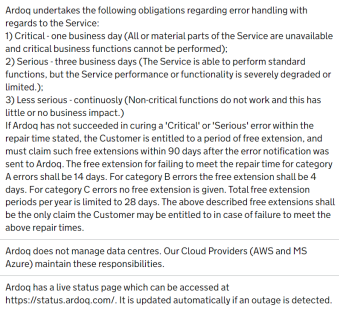 Onboarding The onboarding plan for this Call-Off Contract is: The onboarding process follows the Foundational Quickstart onboarding program as listed in Ardoq’s G-Cloud 13 catalogue offering.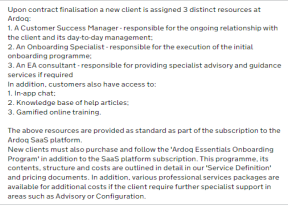 OffboardingCO Digital 01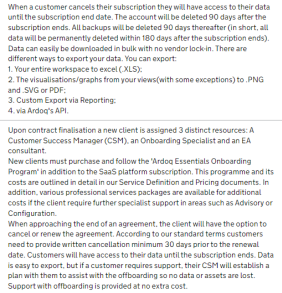 Collaboration agreement Not applicableLimit on Parties’ liability Defaults by either party resulting in direct loss to the property (including technical infrastructure, assets or equipment but excluding any loss or damage to Buyer Data) of the other Party will not exceed £1,000,000 per year. The annual total liability of the Supplier for Buyer Data Defaults resulting in direct loss, destruction, corruption, degradation or damage to any Buyer Data will not exceed 125% of the Charges payable by the Buyer to the Supplier during the Call Off Contract Term (whichever is the greater). The annual total liability of the Supplier for all other Defaults will not exceed the greater of 125% of the Charges payable by the Buyer to the Supplier during the Call-Off Contract Term (whichever is the greater).Insurance The Supplier insurance(s) required will be: ● A minimum insurance period of 6 years following the expiration or Ending of this Call-Off Contract ● Professional indemnity insurance cover to be held by the Supplier and by any agent, Subcontractor or  consultant involved in the supply of the G-Cloud  Services. This professional indemnity insurance cover will have a minimum limit of indemnity of £1,000,000 for  each individual claim or any higher limit the Buyer  requires (and as required by Law)] ● employers' liability insurance with a minimum limit of £5,000,000 or any higher minimum limit required by LawBuyer’s responsibilities The Buyer is responsible for: Not applicableBuyer’s equipment The Buyer’s equipment to be used with this Call-Off Contract includes: Not applicable.Subcontractors or partnersAs a SaaS product, Ardoq uses Amazon Web Services (Ireland) for its primary hosting with data backups stored in Microsoft Azure (Netherlands).Payment methodThe payment method for this Call-Off Contract is below: Annual licence payment made upfront, payment shall be within 30 days of receipt of a valid undisputed invoice.Payment profile The payment profile for this Call-Off Contract is one annual payment for twelve (12) months of licences as per the below payments table.Invoice details REDACTED TEXT under FOIA Section 40, Personal Information.Who and where to send invoices toREDACTED TEXT under FOIA Section 40, Personal Information.Invoice information requiredAll invoices must include: All invoices must include the relevant PO and a summary of estate charges for both recurring and one-time charges. Primary contact name and address: Account payable address - Cabinet Office, P.O Box 405, SSCL, Phoe nix House, Celtic Springs, Business Park. Newport NP10 8FZ .Invoice frequency Invoice will be sent to the Buyer annually.Call-Off Contract  value£321,000.00REDACTED TEXT under FOIA Section 40, Personal Information.Call-Off Contract  chargesThe breakdown of the Charges is shown in Schedule 2.Performance of the ServiceThis Call-Off Contract will include the following Implementation Plan, exit and offboarding plans and milestones: Implementation Plan, Exit Plan and Offboarding Milestones document not required. There are performance indicators and KPI’s listed below: KPI 1 CO shall use the monthly reporting to track active users, incident logs and all (100%) of Ardoq G-Cloud catalogue SLAs are met. KPI 2 For the first three (3) months of the contract, a weekly meeting shall occur to review the onboarding status.Guarantee This Call-Off Contract is conditional on the Supplier providing a Guarantee to the Buyer. Not applicable.Warranties,  representationsIn addition to the incorporated Framework Agreement clause 2.3, the Supplier warrants and represents to the Buyer. Not applicable.Supplemental  requirements in  addition to the Call-Off termsWithin the scope of the Call-Off Contract, the Supplier will: Not applicable.Alternative clauses These Alternative Clauses, which have been selected from Schedule 4, will apply: Not applicable.Buyer specific amendments to/refinements of the Call-Off Contract termsWithin the scope of the Call-Off Contract, the Supplier will: Not applicable.Personal Data and Data Subjects Intellectual Property Not applicable.Social Value Reviewed at down select. Not applicable under live contract.Signed REDACTED TEXT under FOIA Section 40, Personal Information.REDACTED TEXT under FOIA Section 40, Personal Information.Name REDACTED TEXT under FOIA Section 40, Personal Information.REDACTED TEXT under FOIA Section 40, Personal Information.Title REDACTED TEXT under FOIA Section 40, Personal Information.REDACTED TEXT under FOIA Section 40, Personal Information.SignatureREDACTED TEXT under FOIA Section 40, Personal Information.REDACTED TEXT under FOIA Section 40, Personal Information.Date REDACTED TEXT under FOIA Section 40, Personal Information.REDACTED TEXT under FOIA Section 40, Personal Information.Collaboration supplier Name/reference of contract Effective date of contractGuarantor  company[Enter Company name] ‘Guarantor’Guarantor  company address[Enter Company address]Account manager [Enter Account Manager name]Account manager Address: [Enter Account Manager address]Account manager Phone: [Enter Account Manager phone number]Account manager Email: [Enter Account Manager email]Account manager Fax: [Enter Account Manager fax if applicable]MeaningTermMeaningCall-Off Contract Means [the Guaranteed Agreement] made between the Buyer and  the Supplier on [insert date].Guaranteed Obligations Means all obligations and liabilities of the Supplier to the Buyer under  the Call-Off Contract together with all obligations owed by the  Supplier to the Buyer that are supplemental to, incurred under,  ancillary to or calculated by reference to the Call-Off Contract.Guarantee Means the deed of guarantee described in the Order Form (Parent  Company Guarantee).Expression MeaningAdditional ServicesAny services ancillary to the G-Cloud Services that are in the scope  of Framework Agreement Clause 2 (Services) which a Buyer may  request.Admission AgreementThe agreement to be entered into to enable the Supplier to  participate in the relevant Civil Service pension scheme(s).ApplicationThe response submitted by the Supplier to the Invitation to Tender  (known as the Invitation to Apply on the Platform).AuditAn audit carried out under the incorporated Framework Agreement  clauses.Background IPRsFor each Party, IPRs: ● owned by that Party before the date of this Call-Off Contract (as may be enhanced and/or modified but not as a  consequence of the Services) including IPRs contained in  any of the Party's Know-How, documentation and  processes ● created by the Party independently of this Call-Off Contract, or For the Buyer, Crown Copyright which isn’t available to the Supplier  otherwise than under this Call-Off Contract, but excluding IPRs  owned by that Party in Buyer software or Supplier software.BuyerThe contracting authority ordering services as set out in the Order  Form.Buyer DataAll data supplied by the Buyer to the Supplier including Personal Data and Service Data that is owned and managed by the Buyer.Buyer Personal DataThe Personal Data supplied by the Buyer to the Supplier for  purposes of, or in connection with, this Call-Off Contract.Buyer RepresentativeThe representative appointed by the Buyer under this Call-Off  Contract.Buyer SoftwareSoftware owned by or licensed to the Buyer (other than under this  Agreement), which is or will be used by the Supplier to provide the  Services.Call-Off ContractThis call-off contract entered into following the provisions of the Framework Agreement for the provision of Services made between  the Buyer and the Supplier comprising the Order Form, the Call-Off  terms and conditions, the Call-Off schedules and the Collaboration  Agreement.ChargesThe prices (excluding any applicable VAT), payable to the Supplier  by the Buyer under this Call-Off Contract.Collaboration AgreementAn agreement, substantially in the form set out at Schedule 3,  between the Buyer and any combination of the Supplier and  contractors, to ensure collaborative working in their delivery of the  Buyer’s Services and to ensure that the Buyer receives end-to-end  services across its IT estate.Commercially Sensitive InformationInformation, which the Buyer has been notified about by the Supplier  in writing before the Start date with full details of why the Information  is deemed to be commercially sensitive.Confidential InformationData, Personal Data and any information, which may include (but  isn’t limited to) any: ● information about business, affairs, developments, trade  secrets, know-how, personnel, and third parties, including all  Intellectual Property Rights (IPRs), together with all information derived from any of the above ● other information clearly designated as being confidential or  which ought reasonably be considered to be confidential  (whether or not it is marked 'confidential').Control‘Control’ as defined in section 1124 and 450 of the Corporation Tax  Act 2010. 'Controls' and 'Controlled' will be interpreted accordingly.Controller Takes the meaning given in the UK GDPR.CrownThe government of the United Kingdom (including the Northern  Ireland Assembly and Executive Committee, the Scottish Executive  and the National Assembly for Wales), including, but not limited to,  government ministers and government departments and particular  bodies, persons, commissions or agencies carrying out functions on  its behalf.Data Loss EventEvent that results, or may result, in unauthorised access to Personal  Data held by the Processor under this Call-Off Contract and/or  actual or potential loss and/or destruction of Personal Data in breach  of this Agreement, including any Personal Data Breach.Data Protection Impact Assessment (DPIA)An assessment by the Controller of the impact of the envisaged  Processing on the protection of Personal Data.Data Protection Legislation (DPL)(i) the UK GDPR as amended from time to time; (ii) the DPA 2018 to the extent that it relates to Processing of Personal Data and  privacy; (iii) all applicable Law about the Processing of  Personal Data and privacy.Data Subject Takes the meaning given in the UK GDPRDefaultDefault is any: ● breach of the obligations of the Supplier (including any  fundamental breach or breach of a fundamental term) ● other default, negligence or negligent statement of the Supplier, of its Subcontractors or any Supplier Staff (whether  by act or omission), in connection with or in relation to this  Call-Off Contract Unless otherwise specified in the Framework Agreement the  Supplier is liable to CCS for a Default of the Framework Agreement  and in relation to a Default of the Call-Off Contract, the Supplier is  liable to the Buyer.DPA 2018 Data Protection Act 2018.Employment RegulationsThe Transfer of Undertakings (Protection of Employment)  Regulations 2006 (SI 2006/246) (‘TUPE’) .EndMeans to terminate; and Ended and Ending are construed  accordingly.Environmental Information Regulations  or EIR The Environmental Information Regulations 2004 together with any  guidance or codes of practice issued by the Information  Commissioner or relevant government department about the  regulations.EquipmentThe Supplier’s hardware, computer and telecoms devices, plant,  materials and such other items supplied and used by the Supplier  (but not hired, leased or loaned from CCS or the Buyer) in the  performance of its obligations under this Call-Off Contract.ESI Reference NumberThe 14 digit ESI reference number from the summary of the  outcome screen of the ESI tool.Employment Status Indicator test tool or ESI  toolThe HMRC Employment Status Indicator test tool. The most up todate version must be used. At the time of drafting the tool may be  found here: https://www.gov.uk/guidance/check-employment-status-fortaxExpiry Date The expiry date of this Call-Off Contract in the Order Form.Force MajeureA force Majeure event means anything affecting either Party's  performance of their obligations arising from any: ● acts, events or omissions beyond the reasonable control of the  affected Party ● riots, war or armed conflict, acts of terrorism, nuclear, biological  or chemical warfare ● acts of government, local government or Regulatory Bodies ● fire, flood or disaster and any failure or shortage of power or fuel ● industrial dispute affecting a third party for which a substitute  third party isn’t reasonably available The following do not constitute a Force Majeure event: ● any industrial dispute about the Supplier, its staff, or failure in the  Supplier’s (or a Subcontractor's) supply chain ● any event which is attributable to the wilful act, neglect or failure  to take reasonable precautions by the Party seeking to rely on  Force Majeure ● the event was foreseeable by the Party seeking to rely on Force Majeure at the time this Call-Off Contract was entered into ● any event which is attributable to the Party seeking to rely on  Force Majeure and its failure to comply with its own business  continuity and disaster recovery plansFormer SupplierA supplier supplying services to the Buyer before the Start date that  are the same as or substantially similar to the Services. This also  includes any Subcontractor or the Supplier (or any subcontractor of  the Subcontractor).Framework AgreementThe clauses of framework agreement RM1557.13 together with the  Framework Schedules.FraudAny offence under Laws creating offences in respect of fraudulent  acts (including the Misrepresentation Act 1967) or at common law in  respect of fraudulent acts in relation to this Call-Off Contract ordefrauding or attempting to defraud or conspiring to defraud the  Crown.Freedom of Information Act or FoIAThe Freedom of Information Act 2000 and any subordinate  legislation made under the Act together with any guidance or codes  of practice issued by the Information Commissioner or relevant  government department in relation to the legislation.G-Cloud ServicesThe cloud services described in Framework Agreement Clause 2  (Services) as defined by the Service Definition, the Supplier Terms  and any related Application documentation, which the Supplier must  make available to CCS and Buyers and those services which are  deliverable by the Supplier under the Collaboration Agreement.UK GDPRThe retained EU law version of the General Data Protection  Regulation (Regulation (EU) 2016/679).Good Industry PracticeStandards, practices, methods and process conforming to the Law  and the exercise of that degree of skill and care, diligence, prudence  and foresight which would reasonably and ordinarily be expected  from a skilled and experienced person or body engaged in a similar  undertaking in the same or similar circumstances.